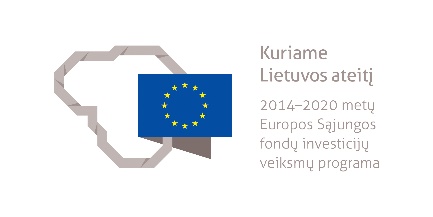 SANTECHNIKO MODULINĖ PROFESINIO MOKYMO PROGRAMA______________________(Programos pavadinimas)Programos valstybinis kodas ir apimtis mokymosi kreditais:P32073208, P32073218 – programa, skirta pirminiam profesiniam mokymui, 60 mokymosi kreditųT32073220 – programa, skirta tęstiniam profesiniam mokymui, 50 mokymosi kreditųKvalifikacijos pavadinimas – santechnikasKvalifikacijos lygis pagal Lietuvos kvalifikacijų sandarą (LTKS) – IIIMinimalus reikalaujamas išsilavinimas kvalifikacijai įgyti:P32073218, T32073220 – pagrindinis išsilavinimasP32073208 – pagrindinis išsilavinimas ir mokymasis vidurinio ugdymo programojeReikalavimai profesinei patirčiai (jei taikomi) – nėraPrograma parengta įgyvendinant iš Europos Sąjungos struktūrinių fondų lėšų bendrai finansuojamą projektą „Lietuvos kvalifikacijų sistemos plėtra (I etapas)“ (projekto Nr. 09.4.1-ESFA-V-734-01-0001).1. PROGRAMOS APIBŪDINIMASProgramos paskirtis. Santechniko modulinė profesinio mokymo programa skirta parengti kvalifikuotą santechniką, gebantį savarankiškai vykdyti bendrąją veiklą statybos objekte, įrengti pastato vandens tiekimo ir nuotekų šalinimo sistemas, įrengti pastato šildymo sistemą, montuoti centralizuoto šilumos tiekimo šilumos punktą ir prižiūrėti šildymo sistemą, įrengti pastato gaisro gesinimo mechaninę inžinerinę sistemą.Būsimo darbo specifika. Asmuo įgijęs, santechniko kvalifikaciją, galės asmenys galės dirbti įvairiose įmonėse arba vykdyti individualią veiklą.Santechniko veikla susijusi su sunkiu rankiniu fiziniu darbu, dažniausiai dirbama patalpose, tenka dirbti dideliame aukštyje. Dėl darbų specifikos darbuotojas aprūpinamas specialia apranga.Santechnikas savo veikloje vadovaujasi darbuotojų saugos ir sveikatos, ergonomikos, darbo higienos, priešgaisrinės saugos, aplinkosaugos reikalavimais, tvarios statybos principais. Jam svarbios šios asmeninės savybės: kruopštumas, dėmesio koncentracija, erdvinis mąstymas, kūno koordinacija, fizinė ištvermė. Santechnikas atlieka darbus pagal savo kompetencijas ir atsako už atliktų darbų kokybę. Jo veiklos priežiūra apsiriboja atlikto darbo kokybės kontrole. Santechnikas geba planuoti savo veiklą pagal pateiktas užduotis, naudodamasis aukštesnės kvalifikacijos asmens pagalba, prisitaiko prie veiklos būdų, medžiagų ir priemonių įvairovės, atlieka įvairius veiklos veiksmus ir operacijas, pritaikydamas žinomus ir išbandytus sprendimus, naudodamasis brėžiniais, specifikacijomis ir žodine informacija.2. PROGRAMOS PARAMETRAI* Šie moduliai vykdant tęstinį profesinį mokymą neįgyvendinami, o darbuotojų saugos ir sveikatos bei saugaus elgesio ekstremaliose situacijose mokymas integruojamas į kvalifikaciją sudarančioms kompetencijoms įgyti skirtus modulius.3. REKOMENDUOJAMA MODULIŲ SEKA* Šie moduliai vykdant tęstinį profesinį mokymą neįgyvendinami, o darbuotojų saugos ir sveikatos bei saugaus elgesio ekstremaliose situacijose mokymas integruojamas į kvalifikaciją sudarančioms kompetencijoms įgyti skirtus modulius.4. REKOMENDACIJOS DĖL PROFESINEI VEIKLAI REIKALINGŲ BENDRŲJŲ KOMPETENCIJŲ UGDYMO5. PROGRAMOS STRUKTŪRA, VYKDANT PIRMINĮ IR TĘSTINĮ PROFESINĮ MOKYMĄPastabosVykdant pirminį profesinį mokymą asmeniui, jaunesniam nei 16 metų ir neturinčiam pagrindinio išsilavinimo, turi būti sudaromos sąlygos mokytis pagal pagrindinio ugdymo programą (jei taikoma).Vykdant pirminį profesinį mokymą asmeniui turi būti sudaromos sąlygos mokytis pagal vidurinio ugdymo programą (jei taikoma).Vykdant tęstinį profesinį mokymą asmens ankstesnio mokymosi pasiekimai įskaitomi švietimo ir mokslo ministro nustatyta tvarka.Tęstinio profesinio mokymo programos modulius gali vesti mokytojai, įgiję andragogikos žinių ir turintys tai pagrindžiantį dokumentą arba turintys neformaliojo suaugusiųjų švietimo patirties.Saugaus elgesio ekstremaliose situacijose modulį vedantis mokytojas turi būti baigęs civilinės saugos mokymus pagal Priešgaisrinės apsaugos ir gelbėjimo departamento direktoriaus patvirtintą mokymo programą ir turėti tai pagrindžiantį dokumentą.Tęstinio profesinio mokymo programose darbuotojų saugos ir sveikatos mokymas integruojamas į kvalifikaciją sudarančioms kompetencijoms įgyti skirtus modulius. Darbuotojų saugos ir sveikatos mokoma pagal Mokinių, besimokančių pagal pagrindinio profesinio mokymo programas, darbuotojų saugos ir sveikatos programos aprašą, patvirtintą Lietuvos Respublikos švietimo ir mokslo ministro 2005 m. rugsėjo 28 d. įsakymu Nr. ISAK-1953 „Dėl Mokinių, besimokančių pagal pagrindinio profesinio mokymo programas, darbuotojų saugos ir sveikatos programos aprašo patvirtinimo“. Darbuotojų saugos ir sveikatos mokymą vedantis mokytojas turi būti baigęs darbuotojų saugos ir sveikatos mokymus ir turėti tai pagrindžiantį dokumentą.Tęstinio profesinio mokymo programose saugaus elgesio ekstremaliose situacijose mokymas integruojamas pagal poreikį į kvalifikaciją sudarančioms kompetencijoms įgyti skirtus modulius.6. PROGRAMOS MODULIŲ APRAŠAI6.1. ĮVADINIS MODULISModulio pavadinimas – „Įvadas į profesiją“6.2. KVALIFIKACIJĄ SUDARANČIOMS KOMPETENCIJOMS ĮGYTI SKIRTI MODULIAI6.2.1. Privalomieji moduliaiModulio pavadinimas – „Bendrosios veiklos statybos objekte vykdymas (santechniko)“Modulio pavadinimas – „Pastato vandens tiekimo ir nuotekų šalinimo sistemų įrengimas“Modulio pavadinimas – „Pastato šildymo sistemos įrengimas“Modulio pavadinimas –„Centralizuoto šilumos tiekimo šilumos punkto montavimas ir šildymo sistemos priežiūra“ Modulio pavadinimas – „Pastato gaisro gesinimo mechaninės inžinerinės sistemos įrengimas“6.3. PASIRENKAMIEJI MODULIAIModulio pavadinimas – „Lauko vandens tiekimo, nuotakyno tinklų ir vietinių valymo įrenginių montavimas“Modulio pavadinimas – „Nepriklausomų šilumos šaltinių įrengimas“ Modulio pavadinimas – „Vėdinimo ortakių įrengimas“6.4. BAIGIAMASIS MODULISModulio pavadinimas – „Įvadas į darbo rinką“ Valstybinis kodasModulio pavadinimasLTKS lygisApimtis mokymosi kreditaisKompetencijosKompetencijų pasiekimą iliustruojantys mokymosi rezultataiĮvadinis modulis (iš viso 1 mokymosi kreditas)*Įvadinis modulis (iš viso 1 mokymosi kreditas)*Įvadinis modulis (iš viso 1 mokymosi kreditas)*Įvadinis modulis (iš viso 1 mokymosi kreditas)*Įvadinis modulis (iš viso 1 mokymosi kreditas)*Įvadinis modulis (iš viso 1 mokymosi kreditas)*3000001Įvadas į profesijąIII1Pažinti profesiją.Apibūdinti santechniko profesiją ir jos teikiamas galimybes darbo rinkoje.Apibūdinti santechniko veiklos procesus.Demonstruoti jau turimus, neformaliuoju ir (arba) savaiminiu būdu įgytus santechniko kvalifikacijai būdingus gebėjimus.Susipažinimas su profesija realiame statybos objekteBendrieji moduliai (iš viso 4 mokymosi kreditai)*Bendrieji moduliai (iš viso 4 mokymosi kreditai)*Bendrieji moduliai (iš viso 4 mokymosi kreditai)*Bendrieji moduliai (iš viso 4 mokymosi kreditai)*Bendrieji moduliai (iš viso 4 mokymosi kreditai)*Bendrieji moduliai (iš viso 4 mokymosi kreditai)*3102201Saugus elgesys ekstremaliose situacijoseIII1 Saugiai elgtis ekstremaliose situacijose.Apibūdinti ekstremalių situacijų tipus, galimus pavojus.Išmanyti saugaus elgesio ekstremaliose situacijose reikalavimus ir instrukcijas, garsinius civilinės saugos signalus.3102102Sąmoningas fizinio aktyvumo reguliavimasIII1Reguliuoti fizinį aktyvumą.Apibūdinti fizinio aktyvumo formas.Demonstruoti asmeninį fizinį aktyvumą.Taikyti fizinio aktyvumo formas, atsižvelgiant į darbo specifiką. 3102202Darbuotojų sauga ir sveikataIII2Tausoti sveikatą ir saugiai dirbti.Įvardyti darbuotojų saugos ir sveikatos reikalavimus, keliamus darbo vietai.Kvalifikaciją sudarančioms kompetencijoms įgyti skirti moduliai (iš viso 45 mokymosi kreditai)Kvalifikaciją sudarančioms kompetencijoms įgyti skirti moduliai (iš viso 45 mokymosi kreditai)Kvalifikaciją sudarančioms kompetencijoms įgyti skirti moduliai (iš viso 45 mokymosi kreditai)Kvalifikaciją sudarančioms kompetencijoms įgyti skirti moduliai (iš viso 45 mokymosi kreditai)Kvalifikaciją sudarančioms kompetencijoms įgyti skirti moduliai (iš viso 45 mokymosi kreditai)Kvalifikaciją sudarančioms kompetencijoms įgyti skirti moduliai (iš viso 45 mokymosi kreditai)Privalomieji (iš viso 45mokymosi kreditai)Privalomieji (iš viso 45mokymosi kreditai)Privalomieji (iš viso 45mokymosi kreditai)Privalomieji (iš viso 45mokymosi kreditai)Privalomieji (iš viso 45mokymosi kreditai)Privalomieji (iš viso 45mokymosi kreditai)307320066Bendrosios veiklos statybos objekte vykdymas (santechniko)III5Sandėliuoti santechnikos medžiagas, gaminius ir įrangą.Pakrauti ir iškrauti santechnikos darbams reikalingas medžiagas, gaminius ir įrangą.Sandėliuoti santechnikos darbams reikalingas medžiagas, gaminius, įrenginius, laikantis gamintojo reikalavimų ir nepažeidžiant jų kokybės.307320066Bendrosios veiklos statybos objekte vykdymas (santechniko)III5Paruošti ir sutvarkyti santechniko darbo vietą.Apibūdinti santechniko profesinės rizikos sritis ir sprendinius.Paruošti santechniko darbo vietą pagal darbų saugos reikalavimus, ergonomikos principus.Sumontuoti paaukštinimo įrangą pagal reikalavimus.Sutvarkyti atliekas ir darbo vietą laikantis aplinkosaugos, saugaus darbo reikalavimų ir darbo kultūros principų.307320066Bendrosios veiklos statybos objekte vykdymas (santechniko)III5Skaityti statinio darbo projektą.Apibūdinti pagrindines techninio brėžinio braižymo taisykles.Komentuoti pastato konstrukcijas ir elementus brėžiniuose.Komentuoti darbo ir pastato brėžiniuose, skaitmeniniame modelyje pateiktus duomenis santechniko darbų atlikimui.307320067Pastato vandens tiekimo ir nuotekų šalinimo sistemų įrengimasIII15Montuoti pastato vandentiekio ir nuotakyno vamzdynus.Apibūdinti pastato vandentiekio ir nuotakyno sistemas, jų montavimo technologiją.Apibūdinti pastato vandentiekio ir nuotakyno sistemų montavimui reikalingas medžiagas ir įrankius.Sujungti vandens tiekimo ir nuotekų šalinimo vamzdžius.Paruošti pastato konstrukcijas vamzdynų tiesimui.Montuoti vandens tiekimo vamzdynus.Montuoti nuotekų šalinimo vamzdynus.307320067Pastato vandens tiekimo ir nuotekų šalinimo sistemų įrengimasIII15Montuoti pastato vandentiekio ir nuotakyno prietaisus.Apibūdinti pastato vandentiekio ir nuotekų šalinimo prietaisų montavimo technologiją, medžiagas, įrankius.Montuoti pastato vandentiekio prietaisus.Montuoti pastato nuotakyno prietaisus.Montuoti vandens apskaitos mazgą.307320067Pastato vandens tiekimo ir nuotekų šalinimo sistemų įrengimasIII15Įrengti pastato lietaus vandens šalinimo sistemą.Apibūdinti pastato lietaus šalinimo sistemą, jos montavimo technologiją.Apibūdinti pastato lietaus šalinimo sistemos montavimo medžiagas ir įrankius.Atlikti pastato lietaus šalinimo sistemos montavimo darbus.307320068Pastato šildymo sistemos įrengimasIII10Montuoti pastato šildymo sistemos vamzdynus.Apibūdinti pastato šildymo sistemas, tipus, jungimo schemas, jų montavimo technologijas.Apibūdinti pastato šildymo sistemos montavimui reikalingas medžiagas ir įrankius.Paruošti pastato konstrukcijas vamzdynų tiesimui.Atlikti pastato šildymo sistemos vamzdynų montavimo darbus.Izoliuoti šilumos sistemų vamzdynus.307320068Pastato šildymo sistemos įrengimasIII10Montuoti pastato šildymo sistemos prietaisus.Apibūdinti pastato šildymo sistemos prietaisų montavimo technologiją, medžiagas ir įrankius.Atlikti pastato šildymo sistemos prietaisų montavimo darbus.307320068Pastato šildymo sistemos įrengimasIII10Įrengti paviršinio šildymo sistemas.Apibūdinti paviršinio šildymo sistemą, jos montavimo technologiją.Apibūdinti paviršinio šildymo sistemos montavimo medžiagas, įrankius.Atlikti pastato paviršinio šildymo sistemos įrengimo darbus.307320069Centralizuoto šilumos tiekimo šilumos punkto montavimas ir šildymo sistemos priežiūraIII10Montuoti šilumos punkto įrangą.Apibūdinti pastato centralizuoto šildymo šilumos punktą, veikimo principą, paskirtį, jungimo schemas, jo montavimo technologiją.Apibūdinti pastato centralizuoto šildymo šilumos punkto montavimui reikalingas medžiagas ir įrankius.Atlikti centralizuoto šildymo šilumos punkto įrangos montavimo operacijas.307320069Centralizuoto šilumos tiekimo šilumos punkto montavimas ir šildymo sistemos priežiūraIII10Prižiūrėti pastato šildymo sistemą.Apibūdinti pastato šildymo sistemos priežiūros darbus.Atlikti pastato šildymo sistemos priežiūros darbus.Praplauti pastato šildymo sistemą.307320070Pastato gaisro gesinimo mechaninės inžinerinės sistemos įrengimasIII5Įrengti gaisrinį vandentiekį.Apibūdinti gaisro gesinimo mechanines inžinerines sistemas, jų montavimo technologiją.Apibūdinti pastato gaisro gesinimo mechaninės inžinerinės sistemos montavimui reikalingas medžiagas ir įrankius.Atlikti pastato gaisro gesinimo mechaninės inžinerinės sistemos įrengimo darbus.307320070Pastato gaisro gesinimo mechaninės inžinerinės sistemos įrengimasIII5Patikrinti gaisrinio vandentiekio montavimo kokybę.Apibūdinti pastato gaisro gesinimo mechaninės inžinerinės sistemos patikros darbus.Atlikti pastato gaisro gesinimo mechaninės inžinerinės sistemos patikros darbus.Pasirenkamieji moduliai (iš viso 5 mokymosi kreditai)*Pasirenkamieji moduliai (iš viso 5 mokymosi kreditai)*Pasirenkamieji moduliai (iš viso 5 mokymosi kreditai)*Pasirenkamieji moduliai (iš viso 5 mokymosi kreditai)*Pasirenkamieji moduliai (iš viso 5 mokymosi kreditai)*Pasirenkamieji moduliai (iš viso 5 mokymosi kreditai)*307320072Lauko vandens tiekimo, nuotakyno tinklų ir vietinių valymo įrenginių montavimasIII5Montuoti lauko vandens tiekimo tinklus.Apibūdinti lauko vandens tiekimo tinklus, jų montavimo technologiją.Apibūdinti lauko vandens tiekimo tinklų montavimo medžiagas ir įrankius.Atlikti žemės paruošimo darbus.Atlikti lauko vandens tiekimo tinklų montavimo darbus.307320072Lauko vandens tiekimo, nuotakyno tinklų ir vietinių valymo įrenginių montavimasIII5Montuoti nuotakyno vietinius valymo įrenginius.Apibūdinti nuotakyno vietinę valymo sistemą, įrenginius, jų montavimo technologiją.Apibūdinti nuotakyno vietinės valymo sistemos, įrenginių montavimo medžiagas ir įrankius.Atlikti žemės paruošimo darbus.Atlikti nuotakyno valymo vamzdynų ir įrenginių montavimo darbus.307320071Nepriklausomų šilumos šaltinių įrengimasIII5Prijungti prie pastato šildymo sistemos žemo slėgio (iki 0,05 MPa) ir vandens šildymo (iki 110° C) katilus.Apibūdinti pastato šildymo sistemos žemo slėgio (iki 0,05 MPa) ir vandens šildymo (iki 110° C) katilus,jų montavimo technologiją.Apibūdinti pastato šildymo sistemos žemo slėgio (iki 0,05 MPa) ir vandens šildymo (iki 110° C) katilų pajungimui naudojamas medžiagas ir įrankius.Montuoti pastato šildymo sistemos žemo slėgio (iki 0,05 MPa) ir vandens šildymo (iki 110° C) katilų įrenginius.307320071Nepriklausomų šilumos šaltinių įrengimasIII5Prižiūrėti pastato katilinės įrenginius.Apibūdinti pastato katilinės priežiūros darbus.Atlikti pastato katilinės įrenginių priežiūrą ir keitimą.307320073Vėdinimo ortakių įrengimasIII5Montuoti ortakių tinklus.Apibūdinti vėdinimo sistemų tipus, paskirtį, schemas, ortakių rūšis, jų montavimo technologiją.Apibūdinti ortakių medžiagas ir jų savybes.Montuoti ortakius.Apšiltinti ortakius.307320073Vėdinimo ortakių įrengimasIII5Montuoti ortakių įrangą ir prietaisus.Apibūdinti pastato vėdinimo procesus, įrangą, prietaisus.Atlikti ortakių įrangos ir prietaisų montavimo darbus. Baigiamasis modulis (iš viso 5 mokymosi kreditai)Baigiamasis modulis (iš viso 5 mokymosi kreditai)Baigiamasis modulis (iš viso 5 mokymosi kreditai)Baigiamasis modulis (iš viso 5 mokymosi kreditai)Baigiamasis modulis (iš viso 5 mokymosi kreditai)Baigiamasis modulis (iš viso 5 mokymosi kreditai)3000002Įvadas į darbo rinkąIII5Formuoti darbinius įgūdžius realioje darbo vietoje.Susipažinti su būsimo darbo specifika ir darbo vieta.Įvardyti asmenines integracijos į darbo rinką galimybes.Demonstruoti realioje darbo vietoje įgytas kompetencijas.Valstybinis kodasModulio pavadinimasLTKS lygisApimtis mokymosi kreditaisAsmens pasirengimo mokytis modulyje reikalavimai (jei taikoma)Įvadinis modulis (iš viso 1 mokymosi kreditas)*Įvadinis modulis (iš viso 1 mokymosi kreditas)*Įvadinis modulis (iš viso 1 mokymosi kreditas)*Įvadinis modulis (iš viso 1 mokymosi kreditas)*Įvadinis modulis (iš viso 1 mokymosi kreditas)*3000001Įvadas į profesijąIII1Netaikoma.Bendrieji moduliai (iš viso 4 mokymosi kreditai)Bendrieji moduliai (iš viso 4 mokymosi kreditai)Bendrieji moduliai (iš viso 4 mokymosi kreditai)Bendrieji moduliai (iš viso 4 mokymosi kreditai)Bendrieji moduliai (iš viso 4 mokymosi kreditai)3102201Saugus elgesys ekstremaliose situacijoseIII1Netaikoma.3102102Sąmoningas fizinio aktyvumo reguliavimasIII1Netaikoma.3102202Darbuotojų sauga ir sveikataIII2Netaikoma.Kvalifikaciją sudarančioms kompetencijoms įgyti skirti moduliai (iš viso 45 mokymosi kreditai)Kvalifikaciją sudarančioms kompetencijoms įgyti skirti moduliai (iš viso 45 mokymosi kreditai)Kvalifikaciją sudarančioms kompetencijoms įgyti skirti moduliai (iš viso 45 mokymosi kreditai)Kvalifikaciją sudarančioms kompetencijoms įgyti skirti moduliai (iš viso 45 mokymosi kreditai)Kvalifikaciją sudarančioms kompetencijoms įgyti skirti moduliai (iš viso 45 mokymosi kreditai)Privalomieji (iš viso 45 mokymosi kreditai)Privalomieji (iš viso 45 mokymosi kreditai)Privalomieji (iš viso 45 mokymosi kreditai)Privalomieji (iš viso 45 mokymosi kreditai)Privalomieji (iš viso 45 mokymosi kreditai)307320066Bendrosios veiklos statybos objekte vykdymas (santechniko)III5Netaikoma.307320067Pastato vandens tiekimo ir nuotekų šalinimo sistemų įrengimasIII15Baigtas šis modulis:Bendrosios veiklos statybos objekte vykdymas (santechniko)307320068Pastato šildymo sistemos įrengimas III10Baigtas šis modulis:Bendrosios veiklos statybos objekte vykdymas (santechniko)307320069Centralizuoto šilumos tiekimo šilumos punkto montavimas ir šildymo sistemos priežiūraIII10Baigtas šis modulis:Bendrosios veiklos statybos objekte vykdymas (santechniko)307320070Pastato gaisro gesinimo mechaninės inžinerinės sistemos įrengimasIII5Baigtas šis modulis:Bendrosios veiklos statybos objekte vykdymas (santechniko)Pasirenkamieji moduliai (iš viso 5 mokymosi kreditai)*Pasirenkamieji moduliai (iš viso 5 mokymosi kreditai)*Pasirenkamieji moduliai (iš viso 5 mokymosi kreditai)*Pasirenkamieji moduliai (iš viso 5 mokymosi kreditai)*Pasirenkamieji moduliai (iš viso 5 mokymosi kreditai)*307320072Lauko vandens tiekimo, nuotakyno tinklų ir vietinių valymo įrenginių montavimasIII5Baigtas šis modulis:Bendrosios veiklos statybos objekte vykdymas (santechniko)307320071Nepriklausomų šilumos šaltinių įrengimasIII5Baigtas šis modulis:Bendrosios veiklos statybos objekte vykdymas (santechniko)Pastato šildymo sistemos įrengimas307320073Vėdinimo ortakių įrengimasIII5Baigtas šis modulis:Bendrosios veiklos statybos objekte vykdymas (santechniko)Baigiamasis modulis (iš viso 5 mokymosi kreditai)Baigiamasis modulis (iš viso 5 mokymosi kreditai)Baigiamasis modulis (iš viso 5 mokymosi kreditai)Baigiamasis modulis (iš viso 5 mokymosi kreditai)Baigiamasis modulis (iš viso 5 mokymosi kreditai)3000002Įvadas į darbo rinkąIII5Baigti visi santechniko kvalifikaciją sudarantys privalomieji moduliai.Bendrosios kompetencijosBendrųjų kompetencijų pasiekimą iliustruojantys mokymosi rezultataiRaštingumo kompetencijaRašyti gyvenimo aprašymą, motyvacinį laišką, prašymą, ataskaitą, elektroninį laišką.Bendrauti vartojant profesinę terminiją.Daugiakalbystės kompetencijaRašyti gyvenimo aprašymą, motyvacinį laišką, prašymą, elektroninį laišką.Išvardyti darbų atlikimui naudojamą įrangą bei medžiagas.Skaityti darbams naudojamos įrangos bei medžiagų dokumentaciją, užsienio kalba. Matematinė kompetencija ir gamtos mokslų, technologijų ir inžinerijos kompetencijaApskaičiuoti reikalingus medžiagų kiekius darbų atlikimui.Atlikti svorio, tūrio ir kiekio skaičiavimus kompiuterinėmis programomis.Naudotis kompiuterine ir specialiąja programine įranga, ryšio ir komunikacijos priemonėmis.Naudotis skaitmeniniais matavimo įrankiais ir prietaisais.Suprasti skaitmeninį statinio modelį.Skaitmeninė kompetencijaAtlikti informacijos paiešką internete.Rinkti ir saugoti reikalingą darbui informaciją.Naudotis šiuolaikinėmis komunikacijos priemonėmis.Rengti paslaugos ir (arba) darbo pristatymą kompiuterinėmis programomis, naudoti vaizdų grafinio apdorojimo programą.Asmeninė, socialinė ir mokymosi mokytis kompetencijaĮsivertinti turimas žinias ir gebėjimus.Rasti informaciją apie tolesnio mokymosi galimybes, kvalifikacijos kėlimą.Pritaikyti turimas žinias ir gebėjimus dirbant individualiai ir kolektyve.Pilietiškumo kompetencijaBendrauti su įvairiais klientais.Valdyti savo psichologines būsenas, pojūčius ir savybes.Pagarbiai elgtis su klientu, bendradarbiais, artimaisiais.Gerbti save, kitus, savo šalį ir jos tradicijas.Verslumo kompetencijaRodyti iniciatyvą darbe, namie, kitoje aplinkoje.Padėti aplinkiniams, kada jiems reikia pagalbos.Dirbti savarankiškai, planuoti darbus pagal pavestas užduotis.Kultūrinio sąmoningumo ir raiškos kompetencijaPažinti įvairių šalies regionų tradicijas ir papročius.Pažinti įvairių šalių kultūrinius skirtumus. Kvalifikacija –santechnikas, LTKS lygis IIIKvalifikacija –santechnikas, LTKS lygis IIIProgramos, skirtos pirminiam profesiniam mokymui, struktūraProgramos, skirtos tęstiniam profesiniam mokymui, struktūraĮvadinis modulis (iš viso 1 mokymosi kreditas)Įvadas į profesiją, 1 mokymosi kreditasĮvadinis modulis (0 mokymosi kreditų)–Bendrieji moduliai (iš viso 4 mokymosi kreditai)Saugus elgesys ekstremaliose situacijose, 1 mokymosi kreditasSąmoningas fizinio aktyvumo reguliavimas, 1 mokymosi kreditasDarbuotojų sauga ir sveikata, 2 mokymosi kreditaiBendrieji moduliai (0 mokymosi kreditų)–Kvalifikaciją sudarančioms kompetencijoms įgyti skirti moduliai (iš viso 45 mokymosi kreditai)Bendrosios veiklos statybos objekte vykdymas (santechniko), 5 mokymosi kreditaiPastato vandens tiekimo ir nuotekų šalinimo sistemų įrengimas, 15 mokymosi kreditųPastato šildymo sistemos įrengimas, 10 mokymosi kreditųCentralizuoto šilumos tiekimo šilumos punkto montavimas ir šildymo sistemos priežiūra, 10 mokymosi kreditųPastato gaisro gesinimo mechaninės inžinerinės sistemos įrengimas, 5 mokymosi kreditaiKvalifikaciją sudarančioms kompetencijoms įgyti skirti moduliai (iš viso 45 mokymosi kreditai)Bendrosios veiklos statybos objekte vykdymas (santechniko), 5 mokymosi kreditaiPastato vandens tiekimo ir nuotekų šalinimo sistemų įrengimas, 15 mokymosi kreditųPastato šildymo sistemos įrengimas, 10 mokymosi kreditųCentralizuoto šilumos tiekimo šilumos punkto montavimas ir šildymo sistemos priežiūra, 10 mokymosi kreditųPastato gaisro gesinimo mechaninės inžinerinės sistemos įrengimas, 5 mokymosi kreditaiPasirenkamieji moduliai (iš viso 5 mokymosi kreditai)Lauko vandens tiekimo, nuotakyno tinklų ir vietinių valymo įrenginių montavimas, 5 mokymosi kreditaiNepriklausomų šilumos šaltinių įrengimas, 5 mokymosi kreditaiVėdinimo ortakių įrengimas, 5 mokymosi kreditaiPasirenkamieji moduliai (0 mokymosi kreditų)–Baigiamasis modulis (iš viso 5mokymosi kreditai)Įvadas į darbo rinką, 5mokymosi kreditaiBaigiamasis modulis (5 mokymosi kreditai)Įvadas į darbo rinką, 5 mokymosi kreditaiValstybinis kodas30000013000001Modulio LTKS lygisIIIIIIApimtis mokymosi kreditais11KompetencijosMokymosi rezultataiRekomenduojamas turinys mokymosi rezultatams pasiekti1. Pažinti profesiją.1.1. Apibūdinti santechniko profesiją ir jos teikiamas galimybes darbo rinkoje.Tema. Santechniko profesija, jos pagrindiniai akcentai ir pritaikymas bei galimybės darbo rinkojeSantechnikos sistemų montavimo darbų eiliškumas statinio statymo darbų kontekste ir sąsajos su kitais darbaisSantechniko profesijos ypatumaiSavybės, reikalingos santechniko profesijaiSantechniko profesijos teikiamos galimybės įsidarbinti darbo rinkojeSusipažinimas su profesija realiame statybos objekte1. Pažinti profesiją.1.2. Apibūdinti santechniko veiklos procesus.Tema. Santechniko atliekami darbaiSantechniko veiklos procesai, funkcijos ir uždaviniaiSantechnikams keliami reikalavimaiNorminiai dokumentai, reglamentuojantys santechniko veiklą1. Pažinti profesiją.1.3. Demonstruoti jau turimus, neformaliuoju ir (arba) savaiminiu būdu įgytus santechniko kvalifikacijai būdingus gebėjimus.Tema. Santechniko modulinė profesinio mokymo programaMokymo programos tikslai ir uždaviniai, mokymosi formos ir metodai, mokymosi pasiekimų vertinimo kriterijai ir formos (metodai)Tema. Neformaliuoju ir (arba) savaiminiu būdu įgytus santechniko kvalifikacijai būdingų gebėjimų vertinimasŽinių, gebėjimų ir vertybinių nuostatų, reikalingų santechniko profesijai, diagnostinis vertinimasMokymosi pasiekimų vertinimo kriterijaiSiūlomas įvadinio modulio įvertinimas – įskaityta (neįskaityta).Siūlomas įvadinio modulio įvertinimas – įskaityta (neįskaityta).Reikalavimai mokymui skirtiems metodiniams ir materialiesiems ištekliamsMokymo(si) medžiaga:Santechniko modulinė profesinio mokymo programaTestas turimiems gebėjimams vertintiVadovėliai ir kita mokomoji medžiagaTeisės aktai, reglamentuojantys darbuotojų saugos ir sveikatos reikalavimusMokymo(si) priemonės:Techninės priemonės mokymo(si) medžiagai iliustruoti, vizualizuoti, pristatytiMokymo(si) medžiaga:Santechniko modulinė profesinio mokymo programaTestas turimiems gebėjimams vertintiVadovėliai ir kita mokomoji medžiagaTeisės aktai, reglamentuojantys darbuotojų saugos ir sveikatos reikalavimusMokymo(si) priemonės:Techninės priemonės mokymo(si) medžiagai iliustruoti, vizualizuoti, pristatytiReikalavimai teorinio ir praktinio mokymo vietaiKlasė ar kita mokymui(si) pritaikyta patalpa su techninėmis priemonėmis (kompiuteriu, vaizdo projektoriumi) mokymo(si) medžiagai pateikti.Patalpoje turi būti įrengta ventiliacija. Klasė ar kita mokymui(si) pritaikyta patalpa su techninėmis priemonėmis (kompiuteriu, vaizdo projektoriumi) mokymo(si) medžiagai pateikti.Patalpoje turi būti įrengta ventiliacija. Reikalavimai mokytojų dalykiniam pasirengimui (dalykinei kvalifikacijai)Modulį gali vesti mokytojas, turintis:1) Lietuvos Respublikos švietimo įstatyme ir Reikalavimų mokytojų kvalifikacijai apraše, patvirtintame Lietuvos Respublikos švietimo ir mokslo ministro 2014 m. rugpjūčio 29 d. įsakymu Nr. V-774 „Dėl Reikalavimų mokytojų kvalifikacijai aprašo patvirtinimo“, nustatytą išsilavinimą ir kvalifikaciją;2) santechniko ar lygiavertę kvalifikaciją arba statybos inžinerijos studijų krypties ar lygiavertį išsilavinimą, arba ne mažesnę kaip 3 metų santechniko profesinės veiklos patirtį.Modulį gali vesti mokytojas, turintis:1) Lietuvos Respublikos švietimo įstatyme ir Reikalavimų mokytojų kvalifikacijai apraše, patvirtintame Lietuvos Respublikos švietimo ir mokslo ministro 2014 m. rugpjūčio 29 d. įsakymu Nr. V-774 „Dėl Reikalavimų mokytojų kvalifikacijai aprašo patvirtinimo“, nustatytą išsilavinimą ir kvalifikaciją;2) santechniko ar lygiavertę kvalifikaciją arba statybos inžinerijos studijų krypties ar lygiavertį išsilavinimą, arba ne mažesnę kaip 3 metų santechniko profesinės veiklos patirtį.Valstybinis kodas307320066307320066Modulio LTKS lygisIIIIIIApimtis mokymosi kreditais55Asmens pasirengimo mokytis modulyje reikalavimai (jei taikoma)NetaikomaNetaikomaKompetencijosMokymosi rezultataiRekomenduojamas turinys mokymosi rezultatams pasiekti1. Sandėliuoti santechnikos medžiagas, gaminius ir įrangą.1.1. Pakrauti ir iškrauti santechnikos darbams reikalingas medžiagas, gaminius ir įrangą.Tema. Saugus krovinių perkėlimasSaugus krovinių perkėlimas, iškrovimas, pakrovimas, sandėliavimasKrovinių krovimo rankomis saugos reikalavimai1. Sandėliuoti santechnikos medžiagas, gaminius ir įrangą.1.2. Sandėliuoti santechnikos darbams reikalingas medžiagas, gaminius, įrenginius, laikantis gamintojo reikalavimų ir nepažeidžiant jų kokybės.Tema. Santechnikos darbams reikalingų medžiagų, gaminių, įrenginių sandėliavimasMedžiagų, gaminių ir įrenginių sandėliavimo būdai ir sąlygosGamintojų reikalavimai medžiagų, gaminių ir įrenginių sandėliavimuiMedžiagų, gaminių ir įrenginių kokybės išsaugojimas sandėliuojant2. Paruošti ir sutvarkyti santechniko darbo vietą.2.1. Apibūdinti santechniko profesinės rizikos sritis ir sprendinius.Tema. Santechniko darbų saugos ir sveikatos reikalavimaiSantechniko darbų saugos ir sveikatos reikalavimai, rizikos veiksniai ir rizikos mažinimo priemonės bei būdaiSantechniko darbo drabužiai, asmeninės ir kolektyvinės saugos priemonėsPagalbos suteikimas atsitikus nelaimingam atsitikimuiElektrosaugos reikalavimai.Tema. Gaisrinė saugos reikalavimaiPriešgaisrinės sistemos paskirtis, veikimo principaiGaisrinės saugos reikalavimaiSantechniko pareigos ir veiksmai kilus gaisrui ar užsidegimuiTema. Aplinkosaugos, tvarios statybos principaiTvarios statybos principaiAplinkosaugos reikalavimai atliekant santechnikos darbusTaupus resursų, medžiagų naudojimas2. Paruošti ir sutvarkyti santechniko darbo vietą.2.2. Paruošti santechniko darbo vietą pagal darbų saugos reikalavimus, ergonomikos principus.Tema. Darbų planavimasMedžiagų ir priemonių poreikio įsivertinimas ir apsiskaičiavimas remiantis darbo brėžiniais, kliento užsakymu, vadovaujančių asmenų nurodymaisInformacijos apie medžiagų ir priemonių poreikį perdavimas vadovaujantiems asmenims, siekiant tinkamai pasiruošti darbuiDarbo etapų susiplanavimas remiantis darbo brėžiniais, vadovaujančių asmenų nurodymaisBūsimų darbų kokybės rodiklių ir siekiamo rezultato įsivardinimasTema. Darbo vietos paruošimasReikalavimai santechniko darbo vietaiDarbo vietos paruošimas pagal ergonomikos ir aplinkosaugos principusDarbo su įrankiais, įrenginiais, medžiagomis kultūra, įrenginių ir įrankių tausojimasMedžiagų paruošimas, išdėstymas darbo vietojeDarbo įrankių, priemonių, inventoriaus rūšys ir paskirtisDarbo įrankių, priemonių ir inventoriaus pirminė apžiūra ir paruošimas darbuiĮrankių komplektacija ir transportavimas2. Paruošti ir sutvarkyti santechniko darbo vietą.2.3. Sumontuoti paaukštinimo įrangą pagal reikalavimus.Tema. Paaukštinimo įrangos montavimas ir įrengimas darbams atlikti aukštyjePaaukštinimų montavimas: pastovų, kopėčių, staliukų it kitos pasilypėjimo įrangos montavimasPastolių montavimo technologijosMobilaus kėlimo platformų naudojimo reikalavimai2. Paruošti ir sutvarkyti santechniko darbo vietą.2.4. Sutvarkyti atliekas ir darbo vietą laikantis aplinkosaugos, saugaus darbo reikalavimų ir darbo kultūros principų.Tema. Darbo užbaigimasDarbų atlikimo kokybės, medžiagų sąnaudų, darbo išbaigtumo laipsnio įsivertinimasĮsivertinimo išvadų iškomunikavimas vadovaujantiems asmenims, kolegoms, klientamsTema. Darbo vietos sutvarkymasDarbo vietos švara, įrenginių ir įrankių tausojimas, išvalymas.Pavojingų atliekų rūšysAtliekų rūšiavimas, pakavimas, ženklinimas, sandėliavimas, statybinių ir pavojingų atliekų utilizavimas, atliekų perdirbimas ar pakartotinis panaudojimasĮspėjamųjų ženklų naudojimas esant poreikiui3. Skaityti statinio darbo projektą.3.1. Apibūdinti pagrindines techninio brėžinio braižymo taisykles.Tema. Techninio brėžinio braižymo taisyklėsBrėžinių braižymo taisyklėsBrėžinių sutartiniai žymėjimaiTarptautiniai brėžinių ir schemų žymėjimaiTema. Nesudėtingų brėžinių ir eskizų braižymasBrėžinių sudarymo taisyklėsEskizų braižymas rankaKompiuterinės brėžinių sudarymo programos3. Skaityti statinio darbo projektą.3.2.Komentuoti pastato konstrukcijas ir elementus brėžiniuose.Tema. Pastato konstrukcijos ir elementai brėžiniuoseStatinio brėžiniai, sutartinis ženklinimas, statinio konstrukcijų ženklinimas brėžiniuoseStatinio aukštų planai brėžiniuosePastato konstrukcijų komentavimas brėžiniuose3. Skaityti statinio darbo projektą.3.3. Komentuoti darbo ir pastato brėžiniuose, skaitmeniniame modelyje pateiktus duomenis santechniko darbų atlikimui.Tema. Darbo brėžinių ir skaitmeninių modelių komentavimas santechniko darbų atlikimuiVandens tiekimo, nuotakyno, šildymo, vėsinimo, vėdinimo sistemų brėžiniai, schemos, eskizai, jų ženklinimo reikšmėsTarptautinės šildymo, vėsinimo, vėdinimo sistemų brėžinių ženklinimo reikšmėsDarbo brėžinių komentavimas aukštesnės kvalifikacijos asmenimis, siekiant tinkamai išsiaiškinti užduotis ir kokybiškai atlikti darbąSkaitmeniniai statinių modeliai, kompiuterinių programų pagalba sudaryti statinio ir santechnikos sistemų brėžiniai Mokymosi pasiekimų vertinimo kriterijai Planuojant užduoties atlikimą, tinkamai išnagrinėti ir apibūdinti statinio brėžiniai, statinio aukštų planai, santechnikos sutartinis ženklinimas. Tinkamai pakomentuota statinio skaitmeniniame modelyje ar kompiuterinėje programoje pateikta informacija. Nubraižytas nesudėtingas darbo eskizas ar brėžinys. Nurodyti būsimų darbų kokybės rodikliai, įvardytas siekiamas rezultatas, apibūdinti būsimo darbo etapai. Įvardyti rizikos veiksniai ir rizikos mažinimo priemonės bei būdai. Dėvėti tinkami darbo drabužiai ir asmeninės apsaugos priemonės. Darbo vieta paruošta pagal ergonomikos ir aplinkosaugos reikalavimus. Tinkamai parinkti ir paruošti darbui reikalingi įrankiai, priemonės, medžiagos ir inventorius. Išvardyti santechnikos sistemų montuotojo darbų saugos ir sveikatos reikalavimai. Tinkamai suteikta pagalba įvykus nelaimingam atsitikimui darbe. Darbai atlikti laikantis darbuotojo saugos ir sveikatos taisyklių. Medžiagos ir įrenginiai naudoti tausojant, tikslingai. Aukštesnės kvalifikacijos vadovaujančio asmens (mokytojo) nurodyta užduotis atlikta savarankiškai. Užduotis atlikta laiku. Užduotis atlikta laikantis įvardintų darbų kokybės rodiklių, technologijų, darbų eiliškumo, leidžiamų nuokrypių, sandarumo ir kitų reikalavimų. Saugiai ir tinkamai sumontuoti paaukštinimai. Tiksliai ir išsamiai išvardyti elektrosaugos reikalavimai. Apibūdinti ir tinkamai pritaikyti saugaus medžiagų, įrenginių ir gaminių perkėlimo ir sandėliavimo reikalavimai. Apibūdinti aplinkosaugos reikalavimai ir tvarios statybos principai atliekant santechnikos sistemų montavimo darbus. Baigus darbą, darbo vieta išvalyta, sutvarkyta, atliekos surūšiuotos, sužymėtos ir utilizuotos laikantis aplinkosaugos reikalavimų, įrankiai ir įrenginiai sutvarkyti ir išvalyti. Įvardinta atliktų darbų kokybė, darbų užbaigtumo laipsnis. Į klausimus atsakyta aiškiai ir išsamiai, vartoti tikslūs techniniai ir technologiniai terminai valstybine kalba.Planuojant užduoties atlikimą, tinkamai išnagrinėti ir apibūdinti statinio brėžiniai, statinio aukštų planai, santechnikos sutartinis ženklinimas. Tinkamai pakomentuota statinio skaitmeniniame modelyje ar kompiuterinėje programoje pateikta informacija. Nubraižytas nesudėtingas darbo eskizas ar brėžinys. Nurodyti būsimų darbų kokybės rodikliai, įvardytas siekiamas rezultatas, apibūdinti būsimo darbo etapai. Įvardyti rizikos veiksniai ir rizikos mažinimo priemonės bei būdai. Dėvėti tinkami darbo drabužiai ir asmeninės apsaugos priemonės. Darbo vieta paruošta pagal ergonomikos ir aplinkosaugos reikalavimus. Tinkamai parinkti ir paruošti darbui reikalingi įrankiai, priemonės, medžiagos ir inventorius. Išvardyti santechnikos sistemų montuotojo darbų saugos ir sveikatos reikalavimai. Tinkamai suteikta pagalba įvykus nelaimingam atsitikimui darbe. Darbai atlikti laikantis darbuotojo saugos ir sveikatos taisyklių. Medžiagos ir įrenginiai naudoti tausojant, tikslingai. Aukštesnės kvalifikacijos vadovaujančio asmens (mokytojo) nurodyta užduotis atlikta savarankiškai. Užduotis atlikta laiku. Užduotis atlikta laikantis įvardintų darbų kokybės rodiklių, technologijų, darbų eiliškumo, leidžiamų nuokrypių, sandarumo ir kitų reikalavimų. Saugiai ir tinkamai sumontuoti paaukštinimai. Tiksliai ir išsamiai išvardyti elektrosaugos reikalavimai. Apibūdinti ir tinkamai pritaikyti saugaus medžiagų, įrenginių ir gaminių perkėlimo ir sandėliavimo reikalavimai. Apibūdinti aplinkosaugos reikalavimai ir tvarios statybos principai atliekant santechnikos sistemų montavimo darbus. Baigus darbą, darbo vieta išvalyta, sutvarkyta, atliekos surūšiuotos, sužymėtos ir utilizuotos laikantis aplinkosaugos reikalavimų, įrankiai ir įrenginiai sutvarkyti ir išvalyti. Įvardinta atliktų darbų kokybė, darbų užbaigtumo laipsnis. Į klausimus atsakyta aiškiai ir išsamiai, vartoti tikslūs techniniai ir technologiniai terminai valstybine kalba.Reikalavimai mokymui skirtiems metodiniams ir materialiesiems ištekliamsMokymo(si) medžiaga:Vadovėliai ir kita mokomoji medžiagaTestas turimiems gebėjimams vertintiTeisės aktai, reglamentuojantys pastato statymo, santechnikos įrengimo darbusStatybos techninis reglamentasMokymo(si) priemonės:Techninės priemonės mokymo(si) medžiagai iliustruoti, vizualizuoti, pristatytiProjektinė dokumentacija, statinių ir santechninių sistemų brėžiniai, eskizaiSaugos ir sveikatos darbe, elektrosaugos ir priešgaisrinės saugos darbe instrukcijosĮvairių medžiagų ir įrankių pavyzdžiaiMokymo(si) medžiaga:Vadovėliai ir kita mokomoji medžiagaTestas turimiems gebėjimams vertintiTeisės aktai, reglamentuojantys pastato statymo, santechnikos įrengimo darbusStatybos techninis reglamentasMokymo(si) priemonės:Techninės priemonės mokymo(si) medžiagai iliustruoti, vizualizuoti, pristatytiProjektinė dokumentacija, statinių ir santechninių sistemų brėžiniai, eskizaiSaugos ir sveikatos darbe, elektrosaugos ir priešgaisrinės saugos darbe instrukcijosĮvairių medžiagų ir įrankių pavyzdžiaiReikalavimai teorinio ir praktinio mokymo vietaiKlasė ar kita mokymui(si) pritaikyta patalpa su techninėmis priemonėmis (kompiuteriu, vaizdo projektoriumi) mokymo(si) medžiagai pateikti.Praktinio mokymo klasė (patalpa), aprūpinta santechninių detalių pavyzdžiais, kontroliniais ir matavimo prietaisais, plieninių ir plastikinių vamzdžių pavyzdžiais, santechninės armatūros pavyzdžiais, santechninių įrenginių pavyzdžiais, vamzdynų jungiamųjų dalių pavyzdžiais, mechanizuotais įrankiais metalui pjauti, plastikinių vamzdžių suvirinimo įranga, rankiniais įrankiais metalui pjauti, santechninių įrankių rinkiniu, spaustuvais, šaltkalvio darbo stalais, vamzdžių presavimo įrankiais, vamzdžių sriegimo įrankiais. Patalpoje turi būti įrengta ventiliacija.Klasė ar kita mokymui(si) pritaikyta patalpa su techninėmis priemonėmis (kompiuteriu, vaizdo projektoriumi) mokymo(si) medžiagai pateikti.Praktinio mokymo klasė (patalpa), aprūpinta santechninių detalių pavyzdžiais, kontroliniais ir matavimo prietaisais, plieninių ir plastikinių vamzdžių pavyzdžiais, santechninės armatūros pavyzdžiais, santechninių įrenginių pavyzdžiais, vamzdynų jungiamųjų dalių pavyzdžiais, mechanizuotais įrankiais metalui pjauti, plastikinių vamzdžių suvirinimo įranga, rankiniais įrankiais metalui pjauti, santechninių įrankių rinkiniu, spaustuvais, šaltkalvio darbo stalais, vamzdžių presavimo įrankiais, vamzdžių sriegimo įrankiais. Patalpoje turi būti įrengta ventiliacija.Reikalavimai mokytojų dalykiniam pasirengimui (dalykinei kvalifikacijai)Modulį gali vesti mokytojas, turintis:1) Lietuvos Respublikos švietimo įstatyme ir Reikalavimų mokytojų kvalifikacijai apraše, patvirtintame Lietuvos Respublikos švietimo ir mokslo ministro 2014 m. rugpjūčio 29 d. įsakymu Nr. V-774 „Dėl Reikalavimų mokytojų kvalifikacijai aprašo patvirtinimo“, nustatytą išsilavinimą ir kvalifikaciją;2) santechniko ar lygiavertę kvalifikaciją arba statybos inžinerijos studijų krypties ar lygiavertį išsilavinimą, arba ne mažesnę kaip 3 metų santechnikos sistemų montavimo srityje profesinės veiklos patirtį.Modulį gali vesti mokytojas, turintis:1) Lietuvos Respublikos švietimo įstatyme ir Reikalavimų mokytojų kvalifikacijai apraše, patvirtintame Lietuvos Respublikos švietimo ir mokslo ministro 2014 m. rugpjūčio 29 d. įsakymu Nr. V-774 „Dėl Reikalavimų mokytojų kvalifikacijai aprašo patvirtinimo“, nustatytą išsilavinimą ir kvalifikaciją;2) santechniko ar lygiavertę kvalifikaciją arba statybos inžinerijos studijų krypties ar lygiavertį išsilavinimą, arba ne mažesnę kaip 3 metų santechnikos sistemų montavimo srityje profesinės veiklos patirtį.Valstybinis kodas307320067307320067Modulio LTKS lygisIIIIIIApimtis mokymosi kreditais1515Asmens pasirengimo mokytis modulyje reikalavimai (jei taikoma)Baigtas šis modulis:Bendrosios veiklos statybos objekte vykdymas (santechniko)Baigtas šis modulis:Bendrosios veiklos statybos objekte vykdymas (santechniko)KompetencijosMokymosi rezultataiRekomenduojamas turinys mokymosi rezultatams pasiekti1. Montuoti pastato vandentiekio ir nuotakyno vamzdynus.1.1. Apibūdinti pastato vandentiekio ir nuotakyno sistemas, jų montavimo technologiją.Tema: Pastato vandentiekio ir nuotekų šalinimo sistemosPastato vandentiekio ir nuotekų šalinimo sistemų klasifikavimas, elementaiPastato vandentiekio ir nuotekų šalinimo sistemų montavimo technologija, reikalavimaiPastato vandentiekio ir nuotekų šalinimo sistemų montavimo brėžiniai, schemosPastato vandentiekio ir nuotekų šalinimo sistemų elementų gamintojų instrukcijos, jų skaitymas 1. Montuoti pastato vandentiekio ir nuotakyno vamzdynus.1.2. Apibūdinti pastato vandentiekio ir nuotakyno sistemų montavimui reikalingas medžiagas ir įrankiusTema. Pastato vandentiekio ir nuotekų šalinimo sistemos montavimo medžiagos, jų cheminės, fizinės, mechaninės ir technologinės savybėsPlieniniai vamzdžiai, jų savybėsMetalo plastikiniai vamzdžiai, jų savybėsVamzdynų jungiamosios dalys, išardomi ir neišardomi sujungimai, jų savybėsVamzdynų armatūraSandarinimo medžiagosTema. Pastato vandentiekio ir nuotekų šalinimo vamzdynų montavimo įrankiaiRankinės, elektrinės sriegpjūvės, polifuzinio suvirinimo aparatai, metalo plastikinių vamzdžių presaiVamzdžių pjaustyklės, žirklės ir kalibravimo įrankiaiRaktų rinkiniaiĮrankių veikimo ir naudojimo principai1. Montuoti pastato vandentiekio ir nuotakyno vamzdynus.1.3.Sujungti vandens tiekimo ir nuotekų šalinimo vamzdžius.Tema. Šalto ir karšto vandens tiekimo, nuotekų šalinimo vamzdžių jungimas ir paruošimas vamzdynų montavimuiVamzdynų derinimas korozijos atžvilgiuVamzdžių litavimasVamzdžių klijavimasVamzdžių presavimasVamzdžių sujungimas sriegiuVamzdžių valymas, gruntavimas, dažymasVamzdžių izoliavimas1. Montuoti pastato vandentiekio ir nuotakyno vamzdynus.1.4. Paruošti pastato konstrukcijas vamzdynų tiesimui.Tema. Paruošti pastato konstrukcijas paslėptam vamzdynų montavimuiPastato konstrukcijų paruošimo vamzdynų tiesimui technologija, reikalavimaiĮrankių tvirtinimasPastato konstrukcijų pjovimo, gręžimo, kalimo veiksmaiDarbuotojų saugos ir sveikatos instrukcijos ir taisyklės atliekant pastato konstrukcijų pjovimo, gręžimo ir kalimo darbus1. Montuoti pastato vandentiekio ir nuotakyno vamzdynus.1.5. Montuoti vandens tiekimo vamzdynus.Tema. Pastato šalto ir karšto vandens tiekimo vamzdynų montavimo darbaiDarbuotojų sauga ir sveikata, atliekant pastato šalto ir karšto vandens tiekimo vamzdynų montavimo darbusKolektorinės sistemos vamzdynų montavimasŠakotinės sistemos vamzdynų montavimasNuosekliosios sistemos vamzdynų montavimasŠalto ir karšto vandens stovų ir pravedimo linijų montavimasHidraulinis vandens tiekimo sistemos bandymas1. Montuoti pastato vandentiekio ir nuotakyno vamzdynus.1.6. Montuoti nuotekų šalinimo vamzdynus.Tema. Pastato nuotekų šalinimo vamzdynų montavimo darbaiDarbuotojų sauga ir sveikata, atliekant pastato nuotakyno vamzdynų montavimo darbusMedžiagų parinkimas ir paruošimasNuotekų šalinimo vamzdžių tvirtinimo būdai ir vietosPravalų įrengimo vietosStovų ir gulsčiųjų linijų pravedimas atviru būdu ir pastato konstrukcijose PVC ir PE vamzdžiaisHidraulinis nuotekų šalinimo sistemos bandymas2. Montuoti pastato vandentiekio ir nuotakyno prietaisus.2.1.Apibūdinti pastato vandentiekio ir nuotekų šalinimo prietaisų montavimo technologiją, medžiagas, įrankius.Tema. Pastato vandentiekio, nuotekų šalinimo prietaisų montavimo technologija, reikalavimaiPastato vandentiekio, nuotekų šalinimo sistemų prietaisų tipai, paskirtisPastato vandentiekio, nuotekų šalinimo sistemų prietaisų montavimo technologija, reikalavimaiPastato vandentiekio, nuotekų šalinimo sistemų prietaisų montavimo brėžiniai, schemosVandentiekio, nuotekų šalinimo prietaisų gamintojų instrukcijos, jų skaitymasTema. Pastato vandentiekio ir nuotekų šalinimo sistemų prietaisų montavimo medžiagosPastato vandentiekio ir nuotekų šalinimo sistemų armatūra, prietaisaiSandarinimo medžiagos, hermetikaiTema. Pastato vandentiekio ir nuotekų šalinimo sistemų prietaisų montavimui reikalingi įrankiaiPerforatoriusSuktukasVamzdelių pjaustyklėsVamzdžių kirpimo žirklėsKalibravimo įrankiaiGulsčiukaiRaktų rinkiniaiĮrankių veikimo ir naudojimo principai2. Montuoti pastato vandentiekio ir nuotakyno prietaisus.2.2. Montuoti pastato vandentiekio prietaisus.Tema. Pastato vandens tiekimo prietaisų montavimo darbaiDarbuotojų saugos ir sveikatos instrukcijos ir taisyklės atliekant vandens tiekimo sistemos prietaisų montavimo darbusSanitarinių prietaisų montavimas (dušo kabinų ir vonių surinkimas, praustuvų ir plautuvių pritvirtinimas, potinkinių ir virštinkinių maišytuvų, unitazų, bide, pisuarų montavimas)Vandens šildytuvų montavimasGyvatukų montavimasPrietaisų veikimo išbandymas2. Montuoti pastato vandentiekio ir nuotakyno prietaisus.2.3. Montuoti pastato nuotakyno prietaisus.Tema. Pastato nuotekų šalinimo sistemos prietaisų montavimo darbaiDarbuotojų saugos ir sveikatos instrukcijos ir taisyklės atliekant nuotakyno prietaisų montavimo darbusLatakų montavimasTrapų montavimasPrietaisų veikimo išbandymas2. Montuoti pastato vandentiekio ir nuotakyno prietaisus.2.4. Montuoti vandens apskaitos mazgą.Tema: Pastato vandens apskaitos mazgasPastato vandens apskaitos mazgo tipaiPastato vandens apskaitos mazgo montavimo technologija, reikalavimaiPastato vandens apskaitos mazgo montavimo brėžiniai, schemosPastato vandens apskaitos mazgo gamintojų instrukcijos, jų skaitymasTema. Pastato vandens apskaitos mazgo montavimo medžiagos, jų cheminės, fizinės, mechaninės ir technologinės savybėsPlieniniai vamzdžiai, jų savybėsMetalo plastikiniai vamzdžiai, jų savybėsVamzdynų jungiamosios dalys, išardomi ir neišardomi sujungimai, jų savybėsVamzdynų armatūraSandarinimo medžiagosTema. Pastato vandens apskaitos mazgo montavimo įrankiaiRankinės, elektrinės sriegpjūvės, elektrosuvirinimo aparatas, polifuzinio suvirinimo aparatai, metalo plastikinių vamzdžių presaiVamzdžių pjaustyklės, žirklės ir kalibravimo įrankiaiRaktų rinkiniaiĮrankių veikimo ir naudojimo principaiTema. Vandens apskaitos mazgo montavimo darbaiDarbuotojų saugos ir sveikatos instrukcijos ir taisyklės atliekant vandens apskaitos mazgo montavimo darbusMedžiagų parinkimas ir paruošimasVentilių montavimasPurvo gaudiklių montavimasSlėgio reguliatorių montavimasAtbulinių vožtuvų montavimasManometrų ir vandens skaitiklių montavimasVandens apskaitos mazgo su apvedimo linija ir purvo gaudikliu montavimasVandens apskaitos mazgo su atbuliniu vožtuvu ir slėgio reguliatoriumi montavimas3. Įrengti pastato lietaus vandens šalinimo sistemą.3.1. Apibūdinti pastato lietaus šalinimo sistemą, jos montavimo technologiją.Tema. Pastato lietaus vandens šalinimo sistema, montavimo technologija, reikalavimaiPastato lietaus vandens sistemos klasifikavimas, elementaiVidiniai ir išoriniai lietvamzdžiaiPastato lietaus šalinimo sistemų montavimo technologija, reikalavimaiPastato lietaus šalinimo sistemų montavimo brėžiniai, schemosPastato lietaus šalinimo sistemų elementų gamintojų instrukcijos, jų skaitymas3. Įrengti pastato lietaus vandens šalinimo sistemą.3.2. Apibūdinti pastato lietaus šalinimo sistemos montavimo medžiagas ir įrankius.Tema. Pastato lietaus vandens šalinimo medžiagosPastato lietaus vandens šalinimo sistemos vamzdžiai, jų jungiamosios dalysPastato lietaus vandens šalinimo sistemos armatūraTvirtinimo elementaiIzoliacinės medžiagosTema. Pastato lietaus šalinimo sistemos montavimo įrankiaiVamzdžių litavimo, klijavimo įrangaVamzdžių pjaustyklės, kalibravimo įrankiaiPerforatoriai, deimantiniai gręžtuvaiRaktų rinkiniaiĮrankių veikimo ir naudojimo principai3. Įrengti pastato lietaus vandens šalinimo sistemą.3.3.Atlikti pastato lietaus šalinimo sistemos montavimo darbus.Tema. Pastato lietaus šalinimo sistemos montavimo darbaiDarbuotojų saugos ir sveikatos instrukcijos ir taisyklės atliekant lietaus šalinimo sistemų montavimo darbusMedžiagų parinkimas ir paruošimasVidinių ir išorinių lietvamzdžių montavimasVamzdžių, lietvamzdžių tvirtinimas įvairiais būdaisStovų ir gulsčiųjų linijų pravedimas atviru būdu ir pastato konstrukcijose PVC ir juodųjų metalų vamzdžiais,Pravalų įrengimasLietvamzdžių izoliavimasMokymosi pasiekimų vertinimo kriterijaiPlanuojant užduoties atlikimą pagal projektą, nurodyti būsimų darbų kokybės rodikliai, įvardytas siekiamas rezultatas, apibūdinti būsimo darbo etapai. Įvardyti rizikos veiksniai ir rizikos mažinimo priemonės bei būdai. Dėvėti tinkami darbo drabužiai ir asmeninės apsaugos priemonės. Darbai atlikti laikantis darbuotojo saugos ir sveikatos, elektrosaugos taisyklių. Darbo vieta paruošta pagal ergonomikos ir aplinkosaugos reikalavimus. Apibūdintos pastato vandens tiekimo ir nuotekų sistemų įrengimui naudojamos medžiagos ir įrankiai, jų saugojimas, panaudojimas, paskirtis. Apibūdintos pastato šalto ir karšto vandens tiekimo, nuotekų sistemos, vandens apskaitos mazgas. Apibūdintos vandens tiekimo ir nuotekų sistemų vamzdynų, prietaisų montavimo vandens apskaitos mazgo, technologijos. Tinkamai parinktos medžiagos, įrankiai bei prietaisai.Tinkamai atlikti pastato konstrukcijų pjovimo, gręžimo ir kalimo darbai. Pagal instrukcijas, brėžinius ir montavimo schemas atlikti pastato šalto ir karšto vandens tiekimo sistemos, vandens ėmimo armatūros prietaisų montavimo darbai. Medžiagos ir įrenginiai naudoti tausojant, tikslingai. Aukštesnės kvalifikacijos vadovaujančio asmens (mokytojo) nurodyta užduotis atlikta savarankiškai. Užduotis atlikta laiku. Užduotis atlikta laikantis įvardintų darbų kokybės rodiklių, technologijų, darbų eiliškumo, leidžiamų nuokrypių, sandarumo ir kitų reikalavimų. Patikrintas prietaisų veikimas. Atliktas hidraulinis bandymas. Apibūdinti aplinkosaugos reikalavimai ir tvarios statybos principai atliekant santechnikos sistemų montavimo darbus. Baigus darbą, darbo vieta išvalyta, sutvarkyta, atliekos surūšiuotos, sužymėtos ir utilizuotos laikantis aplinkosaugos reikalavimų, įrankiai ir įrenginiai sutvarkyti ir išvalyti. Įvardinta atliktų darbų kokybė, darbų užbaigtumo laipsnis. Tinkamai parinkti įspėjamieji ženklinimai. Į klausimus atsakyta aiškiai ir išsamiai, vartoti tikslūs techniniai ir technologiniai terminai valstybine kalba.Planuojant užduoties atlikimą pagal projektą, nurodyti būsimų darbų kokybės rodikliai, įvardytas siekiamas rezultatas, apibūdinti būsimo darbo etapai. Įvardyti rizikos veiksniai ir rizikos mažinimo priemonės bei būdai. Dėvėti tinkami darbo drabužiai ir asmeninės apsaugos priemonės. Darbai atlikti laikantis darbuotojo saugos ir sveikatos, elektrosaugos taisyklių. Darbo vieta paruošta pagal ergonomikos ir aplinkosaugos reikalavimus. Apibūdintos pastato vandens tiekimo ir nuotekų sistemų įrengimui naudojamos medžiagos ir įrankiai, jų saugojimas, panaudojimas, paskirtis. Apibūdintos pastato šalto ir karšto vandens tiekimo, nuotekų sistemos, vandens apskaitos mazgas. Apibūdintos vandens tiekimo ir nuotekų sistemų vamzdynų, prietaisų montavimo vandens apskaitos mazgo, technologijos. Tinkamai parinktos medžiagos, įrankiai bei prietaisai.Tinkamai atlikti pastato konstrukcijų pjovimo, gręžimo ir kalimo darbai. Pagal instrukcijas, brėžinius ir montavimo schemas atlikti pastato šalto ir karšto vandens tiekimo sistemos, vandens ėmimo armatūros prietaisų montavimo darbai. Medžiagos ir įrenginiai naudoti tausojant, tikslingai. Aukštesnės kvalifikacijos vadovaujančio asmens (mokytojo) nurodyta užduotis atlikta savarankiškai. Užduotis atlikta laiku. Užduotis atlikta laikantis įvardintų darbų kokybės rodiklių, technologijų, darbų eiliškumo, leidžiamų nuokrypių, sandarumo ir kitų reikalavimų. Patikrintas prietaisų veikimas. Atliktas hidraulinis bandymas. Apibūdinti aplinkosaugos reikalavimai ir tvarios statybos principai atliekant santechnikos sistemų montavimo darbus. Baigus darbą, darbo vieta išvalyta, sutvarkyta, atliekos surūšiuotos, sužymėtos ir utilizuotos laikantis aplinkosaugos reikalavimų, įrankiai ir įrenginiai sutvarkyti ir išvalyti. Įvardinta atliktų darbų kokybė, darbų užbaigtumo laipsnis. Tinkamai parinkti įspėjamieji ženklinimai. Į klausimus atsakyta aiškiai ir išsamiai, vartoti tikslūs techniniai ir technologiniai terminai valstybine kalba.Reikalavimai mokymui skirtiems metodiniams ir materialiesiems ištekliamsMokymo(si) medžiaga:Vadovėliai ir kita mokomoji medžiagaTestas turimiems gebėjimams vertintiTeisės aktai, reglamentuojantys pastato statymo, santechnikos įrengimo darbusStatybos techninis reglamentasStandartaiMokymo(si) priemonės:Techninės priemonės mokymo(si) medžiagai iliustruoti, vizualizuoti, pristatytiProjektinė dokumentacija, statinių ir santechninių sistemų brėžiniai, eskizaiStatinių ir santechninių sistemų brėžiniai, eskizaiSaugos ir sveikatos darbe, elektrosaugos ir priešgaisrinės saugos darbe instrukcijosĮvairių medžiagų ir įrankių pavyzdžiaiMokymo(si) medžiaga:Vadovėliai ir kita mokomoji medžiagaTestas turimiems gebėjimams vertintiTeisės aktai, reglamentuojantys pastato statymo, santechnikos įrengimo darbusStatybos techninis reglamentasStandartaiMokymo(si) priemonės:Techninės priemonės mokymo(si) medžiagai iliustruoti, vizualizuoti, pristatytiProjektinė dokumentacija, statinių ir santechninių sistemų brėžiniai, eskizaiStatinių ir santechninių sistemų brėžiniai, eskizaiSaugos ir sveikatos darbe, elektrosaugos ir priešgaisrinės saugos darbe instrukcijosĮvairių medžiagų ir įrankių pavyzdžiaiReikalavimai teorinio ir praktinio mokymo vietaiKlasė ar kita mokymui(si) pritaikyta patalpa su techninėmis priemonėmis (kompiuteriu, vaizdo projektoriumi) mokymo(si) medžiagai pateikti.Praktinio mokymo klasė (patalpa), aprūpinta detalių pavyzdžiais, kontroliniais ir matavimo prietaisais, vandens apskaitos prietaisų montavimo stendas, plieninių ir plastikinių vamzdžių pavyzdžiais, plieninių vamzdžių pavyzdžiais, santechninės armatūros pavyzdžiais, santechninių įrenginių pavyzdžiais, vandens tiekimo ir nuotakyno sistemų vamzdynų, prietaisų bei jų jungiamųjų dalių pavyzdžiais, mechanizuotais įrankiais metalui pjauti, plastikinių vamzdžių suvirinimo įranga, rankiniais įrankiais metalui pjauti, santechninių įrankių rinkiniu, spaustuvais, šaltkalvio darbo stalais, vamzdžių presavimo įrankiais, vamzdžių sriegimo įrankiais. Patalpoje turi būti įrengta ventiliacija.Klasė ar kita mokymui(si) pritaikyta patalpa su techninėmis priemonėmis (kompiuteriu, vaizdo projektoriumi) mokymo(si) medžiagai pateikti.Praktinio mokymo klasė (patalpa), aprūpinta detalių pavyzdžiais, kontroliniais ir matavimo prietaisais, vandens apskaitos prietaisų montavimo stendas, plieninių ir plastikinių vamzdžių pavyzdžiais, plieninių vamzdžių pavyzdžiais, santechninės armatūros pavyzdžiais, santechninių įrenginių pavyzdžiais, vandens tiekimo ir nuotakyno sistemų vamzdynų, prietaisų bei jų jungiamųjų dalių pavyzdžiais, mechanizuotais įrankiais metalui pjauti, plastikinių vamzdžių suvirinimo įranga, rankiniais įrankiais metalui pjauti, santechninių įrankių rinkiniu, spaustuvais, šaltkalvio darbo stalais, vamzdžių presavimo įrankiais, vamzdžių sriegimo įrankiais. Patalpoje turi būti įrengta ventiliacija.Reikalavimai mokytojų dalykiniam pasirengimui (dalykinei kvalifikacijai)Modulį gali vesti mokytojas, turintis:1) Lietuvos Respublikos švietimo įstatyme ir Reikalavimų mokytojų kvalifikacijai apraše, patvirtintame Lietuvos Respublikos švietimo ir mokslo ministro 2014 m. rugpjūčio 29 d. įsakymu Nr. V-774 „Dėl Reikalavimų mokytojų kvalifikacijai aprašo patvirtinimo“, nustatytą išsilavinimą ir kvalifikaciją;2) santechniko ar lygiavertę kvalifikaciją arba statybos inžinerijos studijų krypties ar lygiavertį išsilavinimą, arba ne mažesnę kaip 3 metų santechniko profesinės veiklos patirtį.Modulį gali vesti mokytojas, turintis:1) Lietuvos Respublikos švietimo įstatyme ir Reikalavimų mokytojų kvalifikacijai apraše, patvirtintame Lietuvos Respublikos švietimo ir mokslo ministro 2014 m. rugpjūčio 29 d. įsakymu Nr. V-774 „Dėl Reikalavimų mokytojų kvalifikacijai aprašo patvirtinimo“, nustatytą išsilavinimą ir kvalifikaciją;2) santechniko ar lygiavertę kvalifikaciją arba statybos inžinerijos studijų krypties ar lygiavertį išsilavinimą, arba ne mažesnę kaip 3 metų santechniko profesinės veiklos patirtį.Valstybinis kodas307320068307320068Modulio LTKS lygisIIIIIIApimtis mokymosi kreditais1010Asmens pasirengimo mokytis modulyje reikalavimai (jei taikoma)Baigtas šis modulis:Bendrosios veiklos statybos objekte vykdymas (santechniko)Baigtas šis modulis:Bendrosios veiklos statybos objekte vykdymas (santechniko)KompetencijosMokymosi rezultataiRekomenduojamas turinys mokymosi rezultatams pasiektiMontuoti pastato šildymo sistemos vamzdynus.1.1. Apibūdinti pastato šildymo sistemą, jos montavimo technologiją.Tema: Pastato šildymo sistema, jos montavimo technologijaPastato šildymo sistemos klasifikavimas, elementai, tipai, jungimo schemosPastato šildymo sistemos montavimo technologija, reikalavimaiPastato šildymo sistemos brėžiniai, schemosPastato šildymo sistemos elementų gamintojų instrukcijos, jų skaitymasMontuoti pastato šildymo sistemos vamzdynus.1.2. Apibūdinti pastato šildymo sistemos montavimui reikalingas medžiagas ir įrankius.Tema. Pastato šildymo sistemos medžiagos, jų cheminės, fizinės, mechaninės ir technologinės savybėsPlieniniai vamzdžiai, jų savybėsPlastikiniai vamzdžiai, jų savybėsMetalo plastikiniai vamzdžiai, jų savybėsVamzdynų jungiamosios dalys, išardomi ir neišardomi sujungimaiVamzdynų armatūraSandarinimo medžiagosTema. Pastato šildymo vamzdynų montavimo įrankiaiRankinės, elektrinės sriegpjūvės, polifuzinio suvirinimo aparatai, metalo plastikinių vamzdžių presaiVamzdžių pjaustyklės, žirklės ir kalibravimo įrankiaiRaktų rinkiniaiĮrankių veikimo ir naudojimo principaiMontuoti pastato šildymo sistemos vamzdynus.1.3. Paruošti pastato konstrukcijas vamzdynų tiesimui.Tema. Pastato konstrukcijų paslėptam vamzdynų montavimui paruošimasPastato konstrukcijų paruošimo vamzdžių tiesimui technologijos, reikalavimaiĮrankių tvirtinimasPastato konstrukcijų pjovimo, gręžimo, kalimo veiksmaiDarbuotojų saugos ir sveikatos instrukcijos ir taisyklės atliekant pastato konstrukcijų pjovimo, gręžimo ir kalimo darbusMontuoti pastato šildymo sistemos vamzdynus.1.4. Atlikti pastato šildymo sistemos vamzdynų montavimo darbus.Tema. Pastato šildymo sistemos vamzdynų montavimo darbaiDarbuotojų sauga ir sveikata, atliekant pastato šildymo sistemos vamzdynų montavimo darbusŠildymo sistemų vamzdžių išardomi ir neišardomi sujungimaiMedžiagų parinkimas ir paruošimasVienvamzdės šildymo sistemos montavimasDvivamzdės kolektorinės šildymo sistemos montavimasŠildymo kolektoriaus montavimasŠildymo sistemų temperatūrinis reguliavimas ir balansavimasHidraulinis šildymo sistemos bandymasMontuoti pastato šildymo sistemos vamzdynus.1.5. Izoliuoti šilumos sistemų vamzdynus.Tema. Pastato šildymo sistemos vamzdynų izoliavimas (apšiltinimas)Izoliacijos tipai, normosApšiltinimo medžiagos, jų parinkimasApšiltinimo technologija2. Montuoti pastato šildymo sistemos prietaisus.2.1. Apibūdinti pastato šildymo sistemos prietaisų montavimo technologiją, medžiagas ir įrankius.Tema. Pastato šildymo sistemos prietaisai, jų montavimo technologijaPrietaisų tipai, paskirtisPastato šildymo sistemos montavimo technologija, reikalavimaiPastato šildymo sistemos prietaisų montavimo brėžiniai, schemosPastato šildymo sistemos prietaisų gamintojų instrukcijos, jų skaitymasTema. Pastato šildymo sistemos prietaisų montavimo medžiagosPastato šildymo sistemos įvairių tipų prietaisai, armatūra, jungtysSandarinimo medžiagosTema. Pastato šildymo prietaisų montavimui reikalingi įrankiaiPerforatoriusSuktukasVamzdelių pjaustyklėsVamzdžių kirpimo žirklėsKalibravimo įrankiaiGulsčiukaiRaktų rinkiniaiĮrankių veikimo ir naudojimo principai2. Montuoti pastato šildymo sistemos prietaisus.2.2. Atlikti pastato šildymo sistemos prietaisų montavimo darbus.Tema. Pastato šildymo sistemos prietaisų montavimo darbaiDarbuotojų saugos ir sveikatos instrukcijos ir taisyklės atliekant šildymo prietaisų montavimo darbusŠildymo prietaisų parinkimas, galingumo nustatymasRadiatorių ir kolektorių surinkimasRadiatorių ir kolektorių montavimas, pastatymas ir pakabinimasKonvektorių montavimasVonios kambario šildytuvų, rankšluosčių džiovintuvų montavimasPrietaisų veikimo patikrinimas3. Įrengti paviršinio šildymo sistemas.3.1. Apibūdinti paviršinio šildymo sistemą, jos montavimo technologiją.Tema. Pastato paviršinio šildymo sistema, jos montavimo technologijaPastato paviršinio šildymo sistemos klasifikavimas, elementaiPastato paviršinio šildymo sistemas montavimo technologija, reikalavimaiGrindinis, lubinis, sieninis šildymasPastato paviršinio šildymo sistemos brėžiniai, schemosPastato paviršinio šildymo sistemos elementų gamintojų instrukcijos, jų skaitymas3. Įrengti paviršinio šildymo sistemas.3.2. Apibūdinti paviršinio šildymo sistemos montavimo medžiagas, įrankius.Tema. Pastato paviršinio šildymo sistemos montavimo medžiagos, jų cheminės, fizinės, mechaninės ir technologinės savybėsVamzdynų jungiamosios dalysPlastikiniai vamzdžiai, jų savybėsMetalo plastikiniai vamzdžiai, jų savybėsPastato paviršinio šildymo sistemos armatūraSandarinimo medžiagosTema. Pastato paviršinio šildymo sistemos montavimo įrankiaiPolifuzinio suvirinimo aparatai, metalo plastikinių vamzdžių presaiVamzdžių pjaustyklės, žirklės ir kalibravimo įrankiaiRaktų rinkiniaiĮrankių veikimo ir naudojimo principai3. Įrengti paviršinio šildymo sistemas.3.3. Atlikti pastato paviršinio šildymo sistemos įrengimo darbus.Tema. Pastato paviršinio šildymo sistemos montavimo darbaiDarbuotojų sauga ir sveikata, atliekant pastato paviršinio šildymo sistemos montavimo darbusMedžiagų parinkimas ir paruošimasKolektoriaus surinkimo darbaiVamzdynų montavimas užtaisant juos sausuoju būduVamzdynų montavimas užpilant juos šlapiuoju būduPastato paviršinio šildymo sistemos veikimo patikrinimasMokymosi pasiekimų vertinimo kriterijai Planuojant užduoties atlikimą pagal projektą, nurodyti būsimų darbų kokybės rodikliai, įvardytas siekiamas rezultatas, apibūdinti būsimo darbo etapai. Įvardyti rizikos veiksniai ir rizikos mažinimo priemonės bei būdai. Dėvėti tinkami darbo drabužiai ir asmeninės apsaugos priemonės. Darbai atlikti laikantis darbuotojo saugos ir sveikatos, elektrosaugos taisyklių. Darbo vieta paruošta pagal ergonomikos ir aplinkosaugos reikalavimus. Apibūdintos pastato šildymo sistemos vamzdynų montavimui naudojami įrankiai, jų paskirtis. Apibūdintos šildymo sistemų vamzdynų, prietaisų montavimo technologijos. Tinkamai parinktos medžiagos, įrankiai bei prietaisai. Tinkamai atlikti pastato konstrukcijų pjovimo, gręžimo ir kalimo darbai. Pagal instrukcijas, brėžinius ir montavimo schemas atlikti šildymo sistemų vamzdynų, prietaisų montavimo darbai. Medžiagos ir įrenginiai naudoti tausojant, tikslingai. Aukštesnės kvalifikacijos vadovaujančio asmens (mokytojo) nurodyta užduotis atlikta savarankiškai. Užduotis atlikta laiku. Užduotis atlikta laikantis įvardintų darbų kokybės rodiklių, technologijų, darbų eiliškumo, leidžiamų nuokrypių, sandarumo ir kitų reikalavimų. Patikrintas prietaisų veikimas. Apibūdinti aplinkosaugos reikalavimai ir tvarios statybos principai atliekant santechnikos sistemų montavimo darbus. Baigus darbą, darbo vieta išvalyta, sutvarkyta, atliekos surūšiuotos, sužymėtos ir utilizuotos laikantis aplinkosaugos reikalavimų, įrankiai ir įrenginiai sutvarkyti ir išvalyti. Įvardinta atliktų darbų kokybė, darbų užbaigtumo laipsnis. Tinkamai parinkti įspėjamieji ženklinimai. Į klausimus atsakyta aiškiai ir išsamiai, vartoti tikslūs techniniai ir technologiniai terminai valstybine kalba.Planuojant užduoties atlikimą pagal projektą, nurodyti būsimų darbų kokybės rodikliai, įvardytas siekiamas rezultatas, apibūdinti būsimo darbo etapai. Įvardyti rizikos veiksniai ir rizikos mažinimo priemonės bei būdai. Dėvėti tinkami darbo drabužiai ir asmeninės apsaugos priemonės. Darbai atlikti laikantis darbuotojo saugos ir sveikatos, elektrosaugos taisyklių. Darbo vieta paruošta pagal ergonomikos ir aplinkosaugos reikalavimus. Apibūdintos pastato šildymo sistemos vamzdynų montavimui naudojami įrankiai, jų paskirtis. Apibūdintos šildymo sistemų vamzdynų, prietaisų montavimo technologijos. Tinkamai parinktos medžiagos, įrankiai bei prietaisai. Tinkamai atlikti pastato konstrukcijų pjovimo, gręžimo ir kalimo darbai. Pagal instrukcijas, brėžinius ir montavimo schemas atlikti šildymo sistemų vamzdynų, prietaisų montavimo darbai. Medžiagos ir įrenginiai naudoti tausojant, tikslingai. Aukštesnės kvalifikacijos vadovaujančio asmens (mokytojo) nurodyta užduotis atlikta savarankiškai. Užduotis atlikta laiku. Užduotis atlikta laikantis įvardintų darbų kokybės rodiklių, technologijų, darbų eiliškumo, leidžiamų nuokrypių, sandarumo ir kitų reikalavimų. Patikrintas prietaisų veikimas. Apibūdinti aplinkosaugos reikalavimai ir tvarios statybos principai atliekant santechnikos sistemų montavimo darbus. Baigus darbą, darbo vieta išvalyta, sutvarkyta, atliekos surūšiuotos, sužymėtos ir utilizuotos laikantis aplinkosaugos reikalavimų, įrankiai ir įrenginiai sutvarkyti ir išvalyti. Įvardinta atliktų darbų kokybė, darbų užbaigtumo laipsnis. Tinkamai parinkti įspėjamieji ženklinimai. Į klausimus atsakyta aiškiai ir išsamiai, vartoti tikslūs techniniai ir technologiniai terminai valstybine kalba.Reikalavimai mokymui skirtiems metodiniams ir materialiesiems ištekliamsMokymo(si) medžiaga:Testas turimiems gebėjimams vertintiVadovėliai ir kita mokomoji medžiagaTeisės aktai, reglamentuojantys pastato statymo, santechnikos įrengimo darbusStatybos techninis reglamentasStandartaiMokymo(si) priemonės:Techninės priemonės mokymo(si) medžiagai iliustruoti, vizualizuoti, pristatytiProjektinė dokumentacija, statinių ir santechninių sistemų brėžiniai, eskizaiStatinių ir santechninių sistemų brėžiniai, eskizaiSaugos ir sveikatos darbe, elektrosaugos ir priešgaisrinės saugos darbe instrukcijosĮvairių medžiagų ir įrankių pavyzdžiaiMokymo(si) medžiaga:Testas turimiems gebėjimams vertintiVadovėliai ir kita mokomoji medžiagaTeisės aktai, reglamentuojantys pastato statymo, santechnikos įrengimo darbusStatybos techninis reglamentasStandartaiMokymo(si) priemonės:Techninės priemonės mokymo(si) medžiagai iliustruoti, vizualizuoti, pristatytiProjektinė dokumentacija, statinių ir santechninių sistemų brėžiniai, eskizaiStatinių ir santechninių sistemų brėžiniai, eskizaiSaugos ir sveikatos darbe, elektrosaugos ir priešgaisrinės saugos darbe instrukcijosĮvairių medžiagų ir įrankių pavyzdžiaiReikalavimai teorinio ir praktinio mokymo vietaiKlasė ar kita mokymui(si) pritaikyta patalpa su techninėmis priemonėmis (kompiuteriu, vaizdo projektoriumi) mokymo(si) medžiagai pateikti.Praktinio mokymo klasė (patalpa), aprūpinta detalių pavyzdžiais, kontroliniais ir matavimo prietaisais, plieninių ir plastikinių vamzdžių pavyzdžiais, plieninių vamzdžių pavyzdžiais, santechninės armatūros pavyzdžiais, santechninių įrenginių pavyzdžiais, šildymo sistemos vamzdynų ir prietaisų bei jų dalių pavyzdžiais, radiatoriais, konvektoriais, grindinio šildymo maketais, mechanizuotais įrankiais metalui pjauti, plastikinių vamzdžių suvirinimo įranga, rankiniais įrankiais metalui pjauti, santechninių įrankių rinkiniu, spaustuvais, šaltkalvio darbo stalais, vamzdžių presavimo įrankiais, vamzdžių sriegimo įrankiais. Patalpoje turi būti įrengta ventiliacija.Klasė ar kita mokymui(si) pritaikyta patalpa su techninėmis priemonėmis (kompiuteriu, vaizdo projektoriumi) mokymo(si) medžiagai pateikti.Praktinio mokymo klasė (patalpa), aprūpinta detalių pavyzdžiais, kontroliniais ir matavimo prietaisais, plieninių ir plastikinių vamzdžių pavyzdžiais, plieninių vamzdžių pavyzdžiais, santechninės armatūros pavyzdžiais, santechninių įrenginių pavyzdžiais, šildymo sistemos vamzdynų ir prietaisų bei jų dalių pavyzdžiais, radiatoriais, konvektoriais, grindinio šildymo maketais, mechanizuotais įrankiais metalui pjauti, plastikinių vamzdžių suvirinimo įranga, rankiniais įrankiais metalui pjauti, santechninių įrankių rinkiniu, spaustuvais, šaltkalvio darbo stalais, vamzdžių presavimo įrankiais, vamzdžių sriegimo įrankiais. Patalpoje turi būti įrengta ventiliacija.Reikalavimai mokytojų dalykiniam pasirengimui (dalykinei kvalifikacijai)Modulį gali vesti mokytojas, turintis:1) Lietuvos Respublikos švietimo įstatyme ir Reikalavimų mokytojų kvalifikacijai apraše, patvirtintame Lietuvos Respublikos švietimo ir mokslo ministro 2014 m. rugpjūčio 29 d. įsakymu Nr. V-774 „Dėl Reikalavimų mokytojų kvalifikacijai aprašo patvirtinimo“, nustatytą išsilavinimą ir kvalifikaciją;2) ) santechniko ar lygiavertę kvalifikaciją arba statybos inžinerijos studijų krypties ar lygiavertį išsilavinimą, arba ne mažesnę kaip 3 metų santechnikos sistemų montavimo srityje profesinės veiklos patirtį.Modulį gali vesti mokytojas, turintis:1) Lietuvos Respublikos švietimo įstatyme ir Reikalavimų mokytojų kvalifikacijai apraše, patvirtintame Lietuvos Respublikos švietimo ir mokslo ministro 2014 m. rugpjūčio 29 d. įsakymu Nr. V-774 „Dėl Reikalavimų mokytojų kvalifikacijai aprašo patvirtinimo“, nustatytą išsilavinimą ir kvalifikaciją;2) ) santechniko ar lygiavertę kvalifikaciją arba statybos inžinerijos studijų krypties ar lygiavertį išsilavinimą, arba ne mažesnę kaip 3 metų santechnikos sistemų montavimo srityje profesinės veiklos patirtį.Valstybinis kodas307320069307320069Modulio LTKS lygisIIIIIIApimtis mokymosi kreditais1010Asmens pasirengimo mokytis modulyje reikalavimai (jei taikoma)Baigtas šis modulis:Bendrosios veiklos statybos objekte vykdymas (santechniko)Baigtas šis modulis:Bendrosios veiklos statybos objekte vykdymas (santechniko)KompetencijosMokymosi rezultataiRekomenduojamas turinys mokymosi rezultatams pasiekti1. Montuoti šilumos punkto įrangą.1.1. Apibūdinti pastato centralizuoto šildymo šilumos punktą, veikimo principą, paskirtį, jungimo schemas, jo montavimo technologiją.Tema. Pastato centralizuoto šildymo šilumos punktas, jo montavimo technologijaPastato centralizuoto šildymo šilumos punktas, jo elementaiPastato centralizuoto šildymo šilumos punkto montavimo technologija, reikalavimaiPastato centralizuoto šildymo šilumos punkto montavimo brėžiniai, schemosPastato centralizuoto šildymo šilumos punkto elementų gamintojų instrukcijos, jų skaitymas1. Montuoti šilumos punkto įrangą.1.2. Apibūdinti pastato centralizuoto šildymo šilumos punkto montavimui reikalingas medžiagas ir įrankius.Tema. Pastato centralizuoto šildymo šilumos punkto montavimo medžiagos, jų cheminės, fizinės, mechaninės ir technologinės savybėsPastato centralizuoto šildymo šilumos punkto vamzdžiaiPastato centralizuoto šildymo šilumos punkto armatūra, prietaisaiSandarinimo medžiagosTema. Centralizuoto šildymo šilumos punkto montavimo įrankiaiSkirtingų tipų vamzdžių sujungimui reikalingi įrankiaiVamzdžių pjovimo, kirpimo, sriegimo ir kalibravimo įrankiai, hidrauliniai presaiRaktų rinkiniaiĮrankių veikimo ir naudojimo principai1. Montuoti šilumos punkto įrangą.1.3.Atlikti centralizuoto šildymo šilumos punkto įrangos montavimo operacijas.Tema. Centralizuoto šildymo šilumos punkto montavimo operacijosDarbuotojų saugos ir sveikatos instrukcijos ir taisyklės atliekant centralizuoto šildymo šilumos punkto montavimo darbusMedžiagų parinkimas ir paruošimasVožtuvų montavimasSklendžių montavimasSlėgio reguliatorių montavimasŠilumokaičių montavimasTermopavarų montavimasSiurblių montavimasMatavimo prietaisų, temperatūros ir slėgio kontrolės prietaisų montavimasApskaitos prietaisų montavimasCentralizuoto šildymo šilumos punkto hidraulinio bandymo darbai2. Prižiūrėti pastato šildymo sistemą.2.1. Apibūdinti pastato šildymo sistemos priežiūros darbus.Tema. Pastato šildymo sistemos tipiškos problemos, priežiūros reikalavimaiPastato šildymo sistemos priežiūros reikalavimaiPastato šildymo sistemos tipiškos problemos, geležies oksidai, aliuminio korozija, elektrocheminė korozijaCheminiai reagentai, cheminiai, rūgštiniai plovikliai, šilumokaičių ir katilų nukalkintojai, universalūs plovikliai, apsauga nuo dumblių ir bakterijųHidrociklonaiSandarikliai, hermetikaiTema. Pastato šildymo sistemos priežiūrai reikalinga įranga ir įrankiaiŠilumokaičių praplovimo įrenginys, veikimo principas, sudėtinės dalysKompresorius-šildymo sistemos praplovimo darbų atlikimui, paskirtisHidraulinio testavimo pompaRaktų rinkiniaiĮrankių veikimo ir naudojimo principai2. Prižiūrėti pastato šildymo sistemą.2.2. Atlikti pastato šildymo sistemos priežiūros darbus.Tema. Pastato šildymo sistemos priežiūros ir remonto darbaiPeriodinė pastato šildymo sistemos patikra, atlikimo periodiškumasSistemos hermetizacijos, hidraulinių bandymų atlikimo darbaiSmulkūs remonto darbai2. Prižiūrėti pastato šildymo sistemą.2.3. Praplauti pastato šildymo sistemą.Tema. Pastato šildymo sistemos praplovimo darbaiPastato šildymo sistemos praplovimasPastato šildymo sistemos praplovimas hidropneumatiniu būdu arba su cheminiais reagentaisSistemos praplovimas su neutralizavimo skysčiais (po praplovimo su cheminiais reagentais)Katilų, šilumokaičių plovimo darbai Mokymosi pasiekimų vertinimo kriterijai Planuojant užduoties atlikimą pagal projektą, nurodyti būsimų darbų kokybės rodikliai, įvardytas siekiamas rezultatas, apibūdinti būsimo darbo etapai. Įvardyti rizikos veiksniai ir rizikos mažinimo priemonės bei būdai. Dėvėti tinkami darbo drabužiai ir asmeninės apsaugos priemonės. Darbai atlikti laikantis darbuotojo saugos ir sveikatos, elektrosaugos taisyklių. Darbo vieta paruošta pagal ergonomikos ir aplinkosaugos reikalavimus. Apibūdinti medžiagų, naudojamų centralizuoto šildymo šilumos punkto montavimo darbuose, tipai, paskirtis, saugojimas, naudojimas. Tinkamai parinktos medžiagos, įrankiai bei įrenginiai. Apibūdintos centralizuoto šildymo šilumos punkto montavimo technologijos. Pagal instrukcijas, brėžinius ir montavimo schemas atlikti centralizuoto šildymo šilumos punkto montavimo darbai. Apibūdintos medžiagos, įrankiai naudojami šildymo sistemos priežiūros ir remonto darbuose. Tinkamai atlikti pastato šildymo sistemos priežiūros ir remonto darbai. Medžiagos ir įrenginiai naudoti tausojant, tikslingai. Aukštesnės kvalifikacijos vadovaujančio asmens (mokytojo) nurodyta užduotis atlikta savarankiškai. Užduotis atlikta laiku. Užduotis atlikta laikantis įvardintų darbų kokybės rodiklių, technologijų, darbų eiliškumo, leidžiamų nuokrypių, sandarumo ir kitų reikalavimų. Patikrintas prietaisų veikimas. Apibūdinti aplinkosaugos reikalavimai ir tvarios statybos principai atliekant santechnikos sistemų montavimo darbus. Baigus darbą, darbo vieta išvalyta, sutvarkyta, atliekos surūšiuotos, sužymėtos ir utilizuotos laikantis aplinkosaugos reikalavimų, įrankiai ir įrenginiai sutvarkyti ir išvalyti. Įvardinta atliktų darbų kokybė, darbų užbaigtumo laipsnis. Tinkamai parinkti įspėjamieji ženklinimai. Į klausimus atsakyta aiškiai ir išsamiai, vartoti tikslūs techniniai ir technologiniai terminai valstybine kalba.Planuojant užduoties atlikimą pagal projektą, nurodyti būsimų darbų kokybės rodikliai, įvardytas siekiamas rezultatas, apibūdinti būsimo darbo etapai. Įvardyti rizikos veiksniai ir rizikos mažinimo priemonės bei būdai. Dėvėti tinkami darbo drabužiai ir asmeninės apsaugos priemonės. Darbai atlikti laikantis darbuotojo saugos ir sveikatos, elektrosaugos taisyklių. Darbo vieta paruošta pagal ergonomikos ir aplinkosaugos reikalavimus. Apibūdinti medžiagų, naudojamų centralizuoto šildymo šilumos punkto montavimo darbuose, tipai, paskirtis, saugojimas, naudojimas. Tinkamai parinktos medžiagos, įrankiai bei įrenginiai. Apibūdintos centralizuoto šildymo šilumos punkto montavimo technologijos. Pagal instrukcijas, brėžinius ir montavimo schemas atlikti centralizuoto šildymo šilumos punkto montavimo darbai. Apibūdintos medžiagos, įrankiai naudojami šildymo sistemos priežiūros ir remonto darbuose. Tinkamai atlikti pastato šildymo sistemos priežiūros ir remonto darbai. Medžiagos ir įrenginiai naudoti tausojant, tikslingai. Aukštesnės kvalifikacijos vadovaujančio asmens (mokytojo) nurodyta užduotis atlikta savarankiškai. Užduotis atlikta laiku. Užduotis atlikta laikantis įvardintų darbų kokybės rodiklių, technologijų, darbų eiliškumo, leidžiamų nuokrypių, sandarumo ir kitų reikalavimų. Patikrintas prietaisų veikimas. Apibūdinti aplinkosaugos reikalavimai ir tvarios statybos principai atliekant santechnikos sistemų montavimo darbus. Baigus darbą, darbo vieta išvalyta, sutvarkyta, atliekos surūšiuotos, sužymėtos ir utilizuotos laikantis aplinkosaugos reikalavimų, įrankiai ir įrenginiai sutvarkyti ir išvalyti. Įvardinta atliktų darbų kokybė, darbų užbaigtumo laipsnis. Tinkamai parinkti įspėjamieji ženklinimai. Į klausimus atsakyta aiškiai ir išsamiai, vartoti tikslūs techniniai ir technologiniai terminai valstybine kalba.Reikalavimai mokymui skirtiems metodiniams ir materialiesiems ištekliamsMokymo(si) medžiaga:Vadovėliai ir kita mokomoji medžiagaTestas turimiems gebėjimams vertintiTeisės aktai, reglamentuojantys pastato statymo, santechnikos įrengimo darbusStatybos techninis reglamentasStandartaiŠiluminio punkto įrengimo projektasMokymo(si) priemonės:Techninės priemonės mokymo(si) medžiagai iliustruoti, vizualizuoti, pristatytiProjektinė dokumentacija, statinių ir santechninių sistemų brėžiniai, eskizaiStatinių ir santechninių sistemų brėžiniai, eskizaiSaugos ir sveikatos darbe, elektrosaugos ir priešgaisrinės saugos darbe instrukcijosĮvairių medžiagų ir įrankių pavyzdžiaiMokymo(si) medžiaga:Vadovėliai ir kita mokomoji medžiagaTestas turimiems gebėjimams vertintiTeisės aktai, reglamentuojantys pastato statymo, santechnikos įrengimo darbusStatybos techninis reglamentasStandartaiŠiluminio punkto įrengimo projektasMokymo(si) priemonės:Techninės priemonės mokymo(si) medžiagai iliustruoti, vizualizuoti, pristatytiProjektinė dokumentacija, statinių ir santechninių sistemų brėžiniai, eskizaiStatinių ir santechninių sistemų brėžiniai, eskizaiSaugos ir sveikatos darbe, elektrosaugos ir priešgaisrinės saugos darbe instrukcijosĮvairių medžiagų ir įrankių pavyzdžiaiReikalavimai teorinio ir praktinio mokymo vietaiKlasė ar kita mokymui(si) pritaikyta patalpa su techninėmis priemonėmis (kompiuteriu, vaizdo projektoriumi) mokymo(si) medžiagai pateikti.Praktinio mokymo klasė (patalpa) aprūpinta detalių pavyzdžiais, kontroliniais ir matavimo prietaisais, plieninių ir plastikinių vamzdžių pavyzdžiais, plieninių vamzdžių pavyzdžiais, santechninės armatūros pavyzdžiais, santechninių įrenginių pavyzdžiais, vamzdžių, jų jungiamųjų dalių, santechninės armatūros, prietaisų bei jų jungiamųjų dalių pavyzdžiais, mechanizuotais įrankiais metalui pjauti, rankiniais įrankiais metalui pjauti, plastikinių vamzdžių suvirinimo įranga, santechninių įrankių rinkiniu, spaustuvais, šaltkalvystės darbo stalais, vamzdžių presavimo įrankiais, vamzdžių sriegimo įrankiais, veikiančiu šilumos punktu arba jo maketu. Patalpoje turi būti įrengta ventiliacija.Klasė ar kita mokymui(si) pritaikyta patalpa su techninėmis priemonėmis (kompiuteriu, vaizdo projektoriumi) mokymo(si) medžiagai pateikti.Praktinio mokymo klasė (patalpa) aprūpinta detalių pavyzdžiais, kontroliniais ir matavimo prietaisais, plieninių ir plastikinių vamzdžių pavyzdžiais, plieninių vamzdžių pavyzdžiais, santechninės armatūros pavyzdžiais, santechninių įrenginių pavyzdžiais, vamzdžių, jų jungiamųjų dalių, santechninės armatūros, prietaisų bei jų jungiamųjų dalių pavyzdžiais, mechanizuotais įrankiais metalui pjauti, rankiniais įrankiais metalui pjauti, plastikinių vamzdžių suvirinimo įranga, santechninių įrankių rinkiniu, spaustuvais, šaltkalvystės darbo stalais, vamzdžių presavimo įrankiais, vamzdžių sriegimo įrankiais, veikiančiu šilumos punktu arba jo maketu. Patalpoje turi būti įrengta ventiliacija.Reikalavimai mokytojų dalykiniam pasirengimui (dalykinei kvalifikacijai)Modulį gali vesti mokytojas, turintis:1) Lietuvos Respublikos švietimo įstatyme ir Reikalavimų mokytojų kvalifikacijai apraše, patvirtintame Lietuvos Respublikos švietimo ir mokslo ministro 2014 m. rugpjūčio 29 d. įsakymu Nr. V-774 „Dėl Reikalavimų mokytojų kvalifikacijai aprašo patvirtinimo“, nustatytą išsilavinimą ir kvalifikaciją;2) santechniko ar lygiavertę kvalifikaciją arba statybos inžinerijos studijų krypties ar lygiavertį išsilavinimą, arba ne mažesnę kaip 3 metų santechniko profesinės veiklos patirtį.Modulį gali vesti mokytojas, turintis:1) Lietuvos Respublikos švietimo įstatyme ir Reikalavimų mokytojų kvalifikacijai apraše, patvirtintame Lietuvos Respublikos švietimo ir mokslo ministro 2014 m. rugpjūčio 29 d. įsakymu Nr. V-774 „Dėl Reikalavimų mokytojų kvalifikacijai aprašo patvirtinimo“, nustatytą išsilavinimą ir kvalifikaciją;2) santechniko ar lygiavertę kvalifikaciją arba statybos inžinerijos studijų krypties ar lygiavertį išsilavinimą, arba ne mažesnę kaip 3 metų santechniko profesinės veiklos patirtį.Valstybinis kodas307320070307320070Modulio LTKS lygisIIIIIIApimtis mokymosi kreditais55Asmens pasirengimo mokytis modulyje reikalavimai (jei taikoma)Baigtas šis modulis:Bendrosios veiklos statybos objekte vykdymas (santechniko)Baigtas šis modulis:Bendrosios veiklos statybos objekte vykdymas (santechniko)KompetencijosMokymosi rezultataiRekomenduojamas turinys mokymosi rezultatams pasiekti1. Įrengti gaisrinį vandentiekį.1.1. Apibūdinti gaisro gesinimo mechanines inžinerines sistemas, jų montavimo technologiją Tema: Gaisro gesinimo mechaninė inžinerinė sistema, jos montavimo technologijaGaisro gesinimo mechaninės inžinerinės sistemos klasifikavimas, elementaiGaisro gesinimo mechaninės inžinerinės sistemos montavimo technologija, reikalavimaiGaisro gesinimo mechaninės inžinerinės sistemos brėžiniai, schemosGaisro gesinimo mechaninės inžinerinės sistemos elementų gamintojų instrukcijos, jų skaitymas1. Įrengti gaisrinį vandentiekį.1.2. Apibūdinti pastato gaisro gesinimo mechaninės inžinerinės sistemos montavimui reikalingas medžiagas ir įrankius.Tema. Gaisro gesinimo mechaninės inžinerinės sistemos medžiagos, jų cheminės, fizinės, mechaninės ir technologinės savybėsPlieniniai vamzdžiai, jų savybėsVamzdynų jungiamosios dalys, išardomi ir neišardomi sujungimaiVamzdynų armatūraSandarinimo medžiagosTema. Montavimo įrankiaiRankinės, elektrinės sriegpjūvės, elektriniai suvirinimo aparataiVamzdžių pjaustyklės, kalibravimo įrankiaiRaktų rinkiniaiĮrankių veikimo ir naudojimo principai1. Įrengti gaisrinį vandentiekį.1.3.Atlikti pastato gaisro gesinimo mechaninės inžinerinės sistemos įrengimo darbus.Tema. Gaisro gesinimo mechaninės inžinerinės sistemos montavimo darbaiDarbuotojų saugos ir sveikatos instrukcijos ir taisyklės atliekant prietaisų montavimo darbusPaprastojo gaisrinio vandentiekio spintelės ir gaisrinio čiaupo montavimasSprinklerinės sistemos purkštukų montavimasDrenčerinės sistemos drenčerių montavimasUždaromosios armatūros, pavarų, siurblių, vožtuvų, slėgio matavimo prietaisų, ričių prietaisų montavimas2. Patikrinti gaisrinio vandentiekio montavimo kokybę.2.1. Apibūdinti pastato gaisro gesinimo mechaninės inžinerinės sistemos patikros darbus.Tema. Gaisro gesinimo mechaninės inžinerinės sistemos patikros darbų technologijaGaisro gesinimo mechaninės inžinerinės sistemos patikros technologija, reikalavimaiSistemos bandymas suslėgtu oruSistemos bandymas vandenių2. Patikrinti gaisrinio vandentiekio montavimo kokybę.2.2. Atlikti pastato gaisro gesinimo mechaninės inžinerinės sistemos patikros darbus.Tema. Gaisro gesinimo mechaninės inžinerinės sistemos patikros darbaiAngų užaklinimasVamzdynų užpildymas suslėgtu oruVamzdynų užpildymas vandeniųSujungimų apžiūraMokymosi pasiekimų vertinimo kriterijai Planuojant užduoties atlikimą pagal projektą, nurodyti būsimų darbų kokybės rodikliai, įvardytas siekiamas rezultatas, apibūdinti būsimo darbo etapai. Įvardyti rizikos veiksniai ir rizikos mažinimo priemonės bei būdai. Dėvėti tinkami darbo drabužiai ir asmeninės apsaugos priemonės. Darbai atlikti laikantis darbuotojo saugos ir sveikatos, elektrosaugos taisyklių. Darbo vieta paruošta pagal ergonomikos ir aplinkosaugos reikalavimus. Apibūdintos gaisro gesinimo mechaninės inžinerinės sistemos montavimui naudojami įrankiai, jų paskirtis. Apibūdintos gaisro gesinimo mechaninės inžinerinės sistemos vamzdynų, prietaisų montavimo technologijos. Tinkamai parinktos medžiagos, įrankiai bei prietaisai. Pagal instrukcijas, brėžinius ir montavimo schemas atlikti gaisro gesinimo mechaninės inžinerinės sistemos vamzdinės armatūros montavimo darbai. Medžiagos ir įrenginiai naudoti tausojant, tikslingai. Aukštesnės kvalifikacijos vadovaujančio asmens (mokytojo) nurodyta užduotis atlikta savarankiškai. Užduotis atlikta laiku. Užduotis atlikta laikantis įvardintų darbų kokybės rodiklių, technologijų, darbų eiliškumo, leidžiamų nuokrypių, sandarumo ir kitų reikalavimų. Patikrintas prietaisų veikimas. Apibūdinti aplinkosaugos reikalavimai ir tvarios statybos principai atliekant santechnikos sistemų montavimo darbus. Baigus darbą, darbo vieta išvalyta, sutvarkyta, atliekos surūšiuotos, sužymėtos ir utilizuotos laikantis aplinkosaugos reikalavimų, įrankiai ir įrenginiai sutvarkyti ir išvalyti. Įvardinta atliktų darbų kokybė, darbų užbaigtumo laipsnis. Tinkamai parinkti įspėjamieji ženklinimai. Į klausimus atsakyta aiškiai ir išsamiai, vartoti tikslūs techniniai ir technologiniai terminai valstybine kalba.Planuojant užduoties atlikimą pagal projektą, nurodyti būsimų darbų kokybės rodikliai, įvardytas siekiamas rezultatas, apibūdinti būsimo darbo etapai. Įvardyti rizikos veiksniai ir rizikos mažinimo priemonės bei būdai. Dėvėti tinkami darbo drabužiai ir asmeninės apsaugos priemonės. Darbai atlikti laikantis darbuotojo saugos ir sveikatos, elektrosaugos taisyklių. Darbo vieta paruošta pagal ergonomikos ir aplinkosaugos reikalavimus. Apibūdintos gaisro gesinimo mechaninės inžinerinės sistemos montavimui naudojami įrankiai, jų paskirtis. Apibūdintos gaisro gesinimo mechaninės inžinerinės sistemos vamzdynų, prietaisų montavimo technologijos. Tinkamai parinktos medžiagos, įrankiai bei prietaisai. Pagal instrukcijas, brėžinius ir montavimo schemas atlikti gaisro gesinimo mechaninės inžinerinės sistemos vamzdinės armatūros montavimo darbai. Medžiagos ir įrenginiai naudoti tausojant, tikslingai. Aukštesnės kvalifikacijos vadovaujančio asmens (mokytojo) nurodyta užduotis atlikta savarankiškai. Užduotis atlikta laiku. Užduotis atlikta laikantis įvardintų darbų kokybės rodiklių, technologijų, darbų eiliškumo, leidžiamų nuokrypių, sandarumo ir kitų reikalavimų. Patikrintas prietaisų veikimas. Apibūdinti aplinkosaugos reikalavimai ir tvarios statybos principai atliekant santechnikos sistemų montavimo darbus. Baigus darbą, darbo vieta išvalyta, sutvarkyta, atliekos surūšiuotos, sužymėtos ir utilizuotos laikantis aplinkosaugos reikalavimų, įrankiai ir įrenginiai sutvarkyti ir išvalyti. Įvardinta atliktų darbų kokybė, darbų užbaigtumo laipsnis. Tinkamai parinkti įspėjamieji ženklinimai. Į klausimus atsakyta aiškiai ir išsamiai, vartoti tikslūs techniniai ir technologiniai terminai valstybine kalba.Reikalavimai mokymui skirtiems metodiniams ir materialiesiems ištekliamsMokymo(si) medžiaga:Vadovėliai ir kita mokomoji medžiagaTestas turimiems gebėjimams vertintiTeisės aktai, reglamentuojantys pastato statymo, santechnikos įrengimo darbusStatybos techninis reglamentasStandartaiMokymo(si) priemonės:Techninės priemonės mokymo(si) medžiagai iliustruoti, vizualizuoti, pristatytiProjektinė dokumentacija, statinių ir santechninių sistemų brėžiniai, eskizaiStatinių ir santechninių sistemų brėžiniai, eskizaiSaugos ir sveikatos darbe, elektrosaugos ir priešgaisrinės saugos darbe instrukcijosĮvairių medžiagų ir įrankių pavyzdžiaiMokymo(si) medžiaga:Vadovėliai ir kita mokomoji medžiagaTestas turimiems gebėjimams vertintiTeisės aktai, reglamentuojantys pastato statymo, santechnikos įrengimo darbusStatybos techninis reglamentasStandartaiMokymo(si) priemonės:Techninės priemonės mokymo(si) medžiagai iliustruoti, vizualizuoti, pristatytiProjektinė dokumentacija, statinių ir santechninių sistemų brėžiniai, eskizaiStatinių ir santechninių sistemų brėžiniai, eskizaiSaugos ir sveikatos darbe, elektrosaugos ir priešgaisrinės saugos darbe instrukcijosĮvairių medžiagų ir įrankių pavyzdžiaiReikalavimai teorinio ir praktinio mokymo vietaiKlasė ar kita mokymui(si) pritaikyta patalpa su techninėmis priemonėmis (kompiuteriu, vaizdo projektoriumi) mokymo(si) medžiagai pateikti.Praktinio mokymo klasė (patalpa), aprūpinta detalių pavyzdžiais, kontroliniais ir matavimo prietaisais, plieninių ir plastikinių vamzdžių pavyzdžiais, plieninių vamzdžių pavyzdžiais, santechninės armatūros pavyzdžiais, santechninių įrenginių pavyzdžiais, šildymo-vėsinimo sistemos vamzdynų ir prietaisų bei jų dalių pavyzdžiais, mechanizuotais įrankiais metalui pjauti, plastikinių vamzdžių suvirinimo įranga, rankiniais įrankiais metalui pjauti, santechninių įrankių rinkiniu, spaustuvais, šaltkalvio darbo stalais, vamzdžių presavimo įrankiais, vamzdžių sriegimo įrankiais. Patalpoje turi būti įrengta ventiliacija.Klasė ar kita mokymui(si) pritaikyta patalpa su techninėmis priemonėmis (kompiuteriu, vaizdo projektoriumi) mokymo(si) medžiagai pateikti.Praktinio mokymo klasė (patalpa), aprūpinta detalių pavyzdžiais, kontroliniais ir matavimo prietaisais, plieninių ir plastikinių vamzdžių pavyzdžiais, plieninių vamzdžių pavyzdžiais, santechninės armatūros pavyzdžiais, santechninių įrenginių pavyzdžiais, šildymo-vėsinimo sistemos vamzdynų ir prietaisų bei jų dalių pavyzdžiais, mechanizuotais įrankiais metalui pjauti, plastikinių vamzdžių suvirinimo įranga, rankiniais įrankiais metalui pjauti, santechninių įrankių rinkiniu, spaustuvais, šaltkalvio darbo stalais, vamzdžių presavimo įrankiais, vamzdžių sriegimo įrankiais. Patalpoje turi būti įrengta ventiliacija.Reikalavimai mokytojų dalykiniam pasirengimui (dalykinei kvalifikacijai)Modulį gali vesti mokytojas, turintis:1) Lietuvos Respublikos švietimo įstatyme ir Reikalavimų mokytojų kvalifikacijai apraše, patvirtintame Lietuvos Respublikos švietimo ir mokslo ministro 2014 m. rugpjūčio 29 d. įsakymu Nr. V-774 „Dėl Reikalavimų mokytojų kvalifikacijai aprašo patvirtinimo“, nustatytą išsilavinimą ir kvalifikaciją;2) ) santechniko ar lygiavertę kvalifikaciją arba statybos inžinerijos studijų krypties ar lygiavertį išsilavinimą, arba ne mažesnę kaip 3 metų santechnikos sistemų montavimo srityje profesinės veiklos patirtį.Modulį gali vesti mokytojas, turintis:1) Lietuvos Respublikos švietimo įstatyme ir Reikalavimų mokytojų kvalifikacijai apraše, patvirtintame Lietuvos Respublikos švietimo ir mokslo ministro 2014 m. rugpjūčio 29 d. įsakymu Nr. V-774 „Dėl Reikalavimų mokytojų kvalifikacijai aprašo patvirtinimo“, nustatytą išsilavinimą ir kvalifikaciją;2) ) santechniko ar lygiavertę kvalifikaciją arba statybos inžinerijos studijų krypties ar lygiavertį išsilavinimą, arba ne mažesnę kaip 3 metų santechnikos sistemų montavimo srityje profesinės veiklos patirtį.Valstybinis kodas307320072307320072Modulio LTKS lygisIIIIIIApimtis mokymosi kreditais55Asmens pasirengimo mokytis modulyje reikalavimai (jei taikoma)Baigtas šis modulis:Bendrosios veiklos statybos objekte vykdymas (santechniko)Baigtas šis modulis:Bendrosios veiklos statybos objekte vykdymas (santechniko)KompetencijosMokymosi rezultataiRekomenduojamas turinys mokymosi rezultatams pasiekti1. Montuoti lauko vandens tiekimo tinklus.1.1. Apibūdinti lauko vandens tiekimo tinklus, jų montavimo technologiją.Tema. Lauko vandens tiekimo tinklai, jų montavimo technologijaLauko vandens tiekimo tinklų klasifikavimasLauko vandens tiekimo tinklų montavimo technologija, reikalavimaiLauko vandens tiekimo tinklų montavimo brėžiniai, schemosLauko vandens tiekimo tinklų elementų gamintojų instrukcijos, jų skaitymas1. Montuoti lauko vandens tiekimo tinklus.1.2. Apibūdinti lauko vandens tiekimo tinklų montavimo medžiagas ir įrankius.Tema. Lauko vandens tiekimo tinklų montavimo medžiagos, jų cheminės, fizinės, mechaninės ir technologinės savybėsPlieniniai vamzdžiaiPlastikiniai PVC ir PE vamzdžiaiPE movosFlanšiniai sujungimaiSklendės, balnaiTema. Lauko vandens tiekimo tinklų montavimui reikalingi įrankiaiMovų suvirinimo įrenginysSandūrinis PE vamzdžių suvirinimo įrenginysVamzdžių pjovimo ir kalibravimo įrankiaiRankų rinkiniaiĮrankių veikimo ir naudojimo principai1. Montuoti lauko vandens tiekimo tinklus.1.3. Atlikti žemės paruošimo darbus.Tema. Žemės paruošimo darbaiDarbuotojų saugos ir sveikatos instrukcijos ir taisyklės atliekant žemės paruošimo darbusKasimo darbaiIšlyginimo darbaiSutankinimo darbaiNuolydžių suformavimo darbai1. Montuoti lauko vandens tiekimo tinklus.1.4. Atlikti lauko vandens tiekimo tinklų montavimo darbus.Tema. Lauko vandens tiekimo tinklų montavimo darbaiDarbuotojų saugos ir sveikatos instrukcijos ir taisyklės atliekant lauko vandens tiekimo montavimo darbusMedžiagų parinkimas ir paruošimasVamzdynų paklojimas ir sumontavimas naudojant PVC ir PE vamzdžiusVamzdžių atramų formavimasLauko vandens tiekimo tinklų šulinių montavimas2. Montuoti nuotakyno vietinius valymo įrenginius.2.1. Apibūdinti nuotakyno vietinę valymo sistemą, įrenginius, jų montavimo technologiją.Tema. Nuotakyno valymo įrenginiai, jų montavimo technologijaNuotakyno valymo įrenginių tipai, paskirtisNuotakyno valymo įrenginių montavimo technologija, reikalavimaiNuotakyno valymo įrenginių montavimo brėžiniai, schemosNuotakyno valymo įrenginių gamintojų instrukcijos, jų skaitymas2. Montuoti nuotakyno vietinius valymo įrenginius.2.2. Apibūdinti nuotakyno vietinės valymo sistemos, įrenginių montavimo medžiagas ir įrankius.Tema. Lauko nuotakyno valymo įrenginių montavimo medžiagosPlieniniai, ketiniai vamzdžiaiPlastikiniai PVC ir PE vamzdžiaiPE movosFlanšiniai sujungimaiSklendės, balnaiDugnas-kinetėTema. Lauko nuotakyno tinklų ir valymo įrenginių montavimo įrankiaiMovų suvirinimo įrenginysSandūrinis PE vamzdžių suvirinimo įrenginysVamzdžių pjovimo ir kalibravimo įrankiaiRaktų rinkiniaiĮrankių veikimo ir naudojimo principai2. Montuoti nuotakyno vietinius valymo įrenginius.2.3. Atlikti žemės paruošimo darbus.Tema. Žemės paruošimo darbaiDarbuotojų saugos ir sveikatos instrukcijos ir taisyklės atliekant žemės paruošimo darbusKasimo darbaiIšlyginimo darbaiSutankinimo darbaiNuolydžių suformavimo darbai2. Montuoti nuotakyno vietinius valymo įrenginius.2.4. Atlikti nuotakyno valymo vamzdynų ir įrenginių montavimo darbus.Tema. Lauko nuotakyno tinklų ir valymo įrenginių montavimo darbaiDarbuotojų saugos ir sveikatos instrukcijos ir taisyklės atliekant lauko nuotakyno ir valymo įrenginių montavimo darbusMedžiagų parinkimas ir paruošimasVamzdynų paklojimas ir sumontavimas naudojant PVC ir PE vamzdžiusLauko vandens tiekimo tinklų šulinių montavimasSkirtingų tipų valymo įrenginių montavimasMokymosi pasiekimų vertinimo kriterijaiPlanuojant užduoties atlikimą pagal projektą, nurodyti būsimų darbų kokybės rodikliai, įvardytas siekiamas rezultatas, apibūdinti būsimo darbo etapai. Įvardyti rizikos veiksniai ir rizikos mažinimo priemonės bei būdai. Dėvėti tinkami darbo drabužiai ir asmeninės apsaugos priemonės. Darbai atlikti laikantis darbuotojo saugos ir sveikatos, elektrosaugos taisyklių. Darbo vieta paruošta pagal ergonomikos ir aplinkosaugos reikalavimus. Apibūdintos vamzdžių klojimo technologijos. Išnagrinėjus brėžinius, schemas parinktas lauko nuotekų tinklų montavimo ir vamzdynų klojimo eiliškumas. Apibūdinti medžiagų, naudojamų atliekant lauko vandens tiekimo ir nuotekų tinklų montavimo ir vamzdynų klojimo darbus, tipai, paskirtis, saugojimas, paruošimas, naudojimas. Tinkamai parinktos medžiagos, įrankiai bei įrenginiai. Pagal brėžinius ir montavimo schemas atlikti žemės darbai, pakloti PVC ir PE vamzdžiai, sumontuota armatūra ir sklendės. Sumontuoti lauko nuotekų šuliniai ir vietinio valymo įrenginiai. Medžiagos ir įrenginiai naudoti tausojant, tikslingai. Aukštesnės kvalifikacijos vadovaujančio asmens (mokytojo) nurodyta užduotis atlikta savarankiškai. Užduotis atlikta laiku. Užduotis atlikta laikantis įvardintų darbų kokybės rodiklių, technologijų, darbų eiliškumo, leidžiamų nuokrypių, sandarumo ir kitų reikalavimų. Patikrintas prietaisų veikimas. Apibūdinti aplinkosaugos reikalavimai ir tvarios statybos principai atliekant santechnikos sistemų montavimo darbus. Baigus darbą, darbo vieta išvalyta, sutvarkyta, atliekos surūšiuotos, sužymėtos ir utilizuotos laikantis aplinkosaugos reikalavimų, įrankiai ir įrenginiai sutvarkyti ir išvalyti. Įvardinta atliktų darbų kokybė, darbų užbaigtumo laipsnis. Tinkamai parinkti įspėjamieji ženklinimai. Į klausimus atsakyta aiškiai ir išsamiai, vartoti tikslūs techniniai ir technologiniai terminai valstybine kalba.Planuojant užduoties atlikimą pagal projektą, nurodyti būsimų darbų kokybės rodikliai, įvardytas siekiamas rezultatas, apibūdinti būsimo darbo etapai. Įvardyti rizikos veiksniai ir rizikos mažinimo priemonės bei būdai. Dėvėti tinkami darbo drabužiai ir asmeninės apsaugos priemonės. Darbai atlikti laikantis darbuotojo saugos ir sveikatos, elektrosaugos taisyklių. Darbo vieta paruošta pagal ergonomikos ir aplinkosaugos reikalavimus. Apibūdintos vamzdžių klojimo technologijos. Išnagrinėjus brėžinius, schemas parinktas lauko nuotekų tinklų montavimo ir vamzdynų klojimo eiliškumas. Apibūdinti medžiagų, naudojamų atliekant lauko vandens tiekimo ir nuotekų tinklų montavimo ir vamzdynų klojimo darbus, tipai, paskirtis, saugojimas, paruošimas, naudojimas. Tinkamai parinktos medžiagos, įrankiai bei įrenginiai. Pagal brėžinius ir montavimo schemas atlikti žemės darbai, pakloti PVC ir PE vamzdžiai, sumontuota armatūra ir sklendės. Sumontuoti lauko nuotekų šuliniai ir vietinio valymo įrenginiai. Medžiagos ir įrenginiai naudoti tausojant, tikslingai. Aukštesnės kvalifikacijos vadovaujančio asmens (mokytojo) nurodyta užduotis atlikta savarankiškai. Užduotis atlikta laiku. Užduotis atlikta laikantis įvardintų darbų kokybės rodiklių, technologijų, darbų eiliškumo, leidžiamų nuokrypių, sandarumo ir kitų reikalavimų. Patikrintas prietaisų veikimas. Apibūdinti aplinkosaugos reikalavimai ir tvarios statybos principai atliekant santechnikos sistemų montavimo darbus. Baigus darbą, darbo vieta išvalyta, sutvarkyta, atliekos surūšiuotos, sužymėtos ir utilizuotos laikantis aplinkosaugos reikalavimų, įrankiai ir įrenginiai sutvarkyti ir išvalyti. Įvardinta atliktų darbų kokybė, darbų užbaigtumo laipsnis. Tinkamai parinkti įspėjamieji ženklinimai. Į klausimus atsakyta aiškiai ir išsamiai, vartoti tikslūs techniniai ir technologiniai terminai valstybine kalba.Reikalavimai mokymui skirtiems metodiniams ir materialiesiems ištekliamsMokymo(si) medžiaga:Vadovėliai ir kita mokomoji medžiagaTestas turimiems gebėjimams vertintiTeisės aktai, reglamentuojantys pastato statymo, santechnikos įrengimo darbusStatybos techninis reglamentasStandartaiMokymo(si) priemonės:Techninės priemonės mokymo(si) medžiagai iliustruoti, vizualizuoti, pristatytiProjektinė dokumentacija, statinių ir santechninių sistemų brėžiniai, eskizaiStatinių ir santechninių sistemų brėžiniai, eskizaiSaugos ir sveikatos darbe, elektrosaugos ir priešgaisrinės saugos darbe instrukcijosĮvairių medžiagų ir įrankių pavyzdžiaiMokymo(si) medžiaga:Vadovėliai ir kita mokomoji medžiagaTestas turimiems gebėjimams vertintiTeisės aktai, reglamentuojantys pastato statymo, santechnikos įrengimo darbusStatybos techninis reglamentasStandartaiMokymo(si) priemonės:Techninės priemonės mokymo(si) medžiagai iliustruoti, vizualizuoti, pristatytiProjektinė dokumentacija, statinių ir santechninių sistemų brėžiniai, eskizaiStatinių ir santechninių sistemų brėžiniai, eskizaiSaugos ir sveikatos darbe, elektrosaugos ir priešgaisrinės saugos darbe instrukcijosĮvairių medžiagų ir įrankių pavyzdžiaiReikalavimai teorinio ir praktinio mokymo vietaiKlasė ar kita mokymui(si) pritaikyta patalpa su techninėmis priemonėmis (kompiuteriu, vaizdo projektoriumi) mokymo(si) medžiagai pateikti.Praktinio mokymo klasė (patalpa), aprūpinta detalių pavyzdžiais, kontroliniais ir matavimo prietaisais, plieninių ir plastikinių vamzdžių pavyzdžiais, plieninių vamzdžių pavyzdžiais, santechninės armatūros pavyzdžiais, lauko vandens tiekimo, nuotakyno tinklų ir valymo vamzdžių, jų jungiamųjų dalių, santechninės armatūros, prietaisų bei jų jungiamųjų dalių pavyzdžiais, mechanizuotais įrankiais metalui pjauti, plastikinių vamzdžių suvirinimo įranga, rankiniais įrankiais metalui pjauti, santechninių įrankių rinkiniu, spaustuvais, šaltkalvio darbo stalais, vamzdžių presavimo įrankiais, vamzdžių sriegimo įrankiais. Patalpoje turi būti įrengta ventiliacija.Klasė ar kita mokymui(si) pritaikyta patalpa su techninėmis priemonėmis (kompiuteriu, vaizdo projektoriumi) mokymo(si) medžiagai pateikti.Praktinio mokymo klasė (patalpa), aprūpinta detalių pavyzdžiais, kontroliniais ir matavimo prietaisais, plieninių ir plastikinių vamzdžių pavyzdžiais, plieninių vamzdžių pavyzdžiais, santechninės armatūros pavyzdžiais, lauko vandens tiekimo, nuotakyno tinklų ir valymo vamzdžių, jų jungiamųjų dalių, santechninės armatūros, prietaisų bei jų jungiamųjų dalių pavyzdžiais, mechanizuotais įrankiais metalui pjauti, plastikinių vamzdžių suvirinimo įranga, rankiniais įrankiais metalui pjauti, santechninių įrankių rinkiniu, spaustuvais, šaltkalvio darbo stalais, vamzdžių presavimo įrankiais, vamzdžių sriegimo įrankiais. Patalpoje turi būti įrengta ventiliacija.Reikalavimai mokytojų dalykiniam pasirengimui (dalykinei kvalifikacijai)Modulį gali vesti mokytojas, turintis:1) Lietuvos Respublikos švietimo įstatyme ir Reikalavimų mokytojų kvalifikacijai apraše, patvirtintame Lietuvos Respublikos švietimo ir mokslo ministro 2014 m. rugpjūčio 29 d. įsakymu Nr. V-774 „Dėl Reikalavimų mokytojų kvalifikacijai aprašo patvirtinimo“, nustatytą išsilavinimą ir kvalifikaciją;2) santechniko ar lygiavertę kvalifikaciją arba statybos inžinerijos studijų krypties ar lygiavertį išsilavinimą, arba ne mažesnę kaip 3 metų santechniko profesinės veiklos patirtį.Modulį gali vesti mokytojas, turintis:1) Lietuvos Respublikos švietimo įstatyme ir Reikalavimų mokytojų kvalifikacijai apraše, patvirtintame Lietuvos Respublikos švietimo ir mokslo ministro 2014 m. rugpjūčio 29 d. įsakymu Nr. V-774 „Dėl Reikalavimų mokytojų kvalifikacijai aprašo patvirtinimo“, nustatytą išsilavinimą ir kvalifikaciją;2) santechniko ar lygiavertę kvalifikaciją arba statybos inžinerijos studijų krypties ar lygiavertį išsilavinimą, arba ne mažesnę kaip 3 metų santechniko profesinės veiklos patirtį.Valstybinis kodas307320071307320071Modulio LTKS lygisIIIIIIApimtis mokymosi kreditais55Asmens pasirengimo mokytis modulyje reikalavimai (jei taikoma)Baigti šie moduliai:Bendrosios veiklos statybos objekte vykdymas (santechniko)Pastato šildymo sistemos įrengimasBaigti šie moduliai:Bendrosios veiklos statybos objekte vykdymas (santechniko)Pastato šildymo sistemos įrengimasKompetencijosMokymosi rezultataiRekomenduojamas turinys mokymosi rezultatams pasiekti1. Prijungti prie pastato šildymo sistemos žemo slėgio (iki 0,05 MPa) ir vandens šildymo (iki 110° C) katilus.1.1. Apibūdinti pastato šildymo sistemos žemo slėgio (iki 0,05 MPa) ir vandens šildymo (iki 110° C) katilus, jų montavimo technologiją.Tema. Katilų tipai ir jų montavimo technologijaKietojo kuro katilai, montavimo technologija, reikalavimai, pajungimo schemosGranuliniai katilai, montavimo technologija, reikalavimaiSkystojo kuro katilai, montavimo technologija, reikalavimaiDujiniai katilai, montavimo technologija, reikalavimaiElektriniai katilai, montavimo technologija, reikalavimaiŠilumos siurbliai, montavimo technologija, reikalavimaiĮvairaus tipo katilų montavimo brėžiniai, schemosĮvairaus tipo katilų gamintojų instrukcijos, jų skaitymas1. Prijungti prie pastato šildymo sistemos žemo slėgio (iki 0,05 MPa) ir vandens šildymo (iki 110° C) katilus.1.2. Apibūdinti pastato šildymo sistemos žemo slėgio (iki 0,05 MPa) ir vandens šildymo (iki 110° C) katilų pajungimui naudojamas medžiagas ir įrankius.Tema. Katilų montavimui reikalingų medžiagų cheminės, fizinės, mechaninės ir technologinės savybėsKatilų montavimo medžiagų tipai ir jų paskirtisKatilų montavimo vamzdynai, jų jungiamosios dalysKatilų montavimo armatūraSandarinimo medžiagosTema. Katilų montavimui reikalingi įrankiaiRankinės, elektrinės sriegpjūvės, hidrauliniai presaiVamzdžių pjovimo, kirpimo ir kalibravimo įrankiaiRaktų rinkiniaiĮrankių veikimo ir naudojimo principai1. Prijungti prie pastato šildymo sistemos žemo slėgio (iki 0,05 MPa) ir vandens šildymo (iki 110° C) katilus.1.3. Montuoti pastato šildymo sistemos žemo slėgio (iki 0,05 MPa) ir vandens šildymo (iki 110 °C) katilų įrenginius.Tema. Pastato katilinės įrenginių montavimo darbaiDarbuotojų saugos ir sveikatos instrukcijos ir taisyklės atliekant katilinės įrenginių montavimo darbusCirkuliacinių siurblių, ketureigių ir trieigių vožtuvų, apsaugos grupės, plėtimosi indų, akumuliacinės talpos, kolektorių montavimo darbaiKatilų, katilinių įrenginių hidraulinis bandymas2. Prižiūrėti pastato katilinės įrenginius.2.1.Apibūdintipastato katilinės priežiūros darbus.Tema. Pastato katilinės priežiūros darbaiDarbuotojų saugos ir sveikatos instrukcijos ir taisyklės atliekant katilinės įrenginių priežiūros darbusPastato katilinės įrenginių dažniausiai pasitaikantys gedimaiPastato katilinės periodiniai priežiūros darbaiPastato katilinės įrenginių patikra2. Prižiūrėti pastato katilinės įrenginius.2.2. Atlikti pastato katilinės įrenginių priežiūrą ir keitimą.Tema. Pastato katilinės priežiūros darbaiApsauginių vožtuvų patikraSiurbliukų patikraAutomatinių nuorintojų patikraPastato katilinės įrenginių keitimasKatilų, šilumokaičių plovimo darbaiMokymosi pasiekimų vertinimo kriterijai Planuojant užduoties atlikimą pagal projektą, nurodyti būsimų darbų kokybės rodikliai, įvardytas siekiamas rezultatas, apibūdinti būsimo darbo etapai. Įvardyti rizikos veiksniai ir rizikos mažinimo priemonės bei būdai. Dėvėti tinkami darbo drabužiai ir asmeninės apsaugos priemonės. Darbai atlikti laikantis darbuotojo saugos ir sveikatos, elektrosaugos taisyklių. Darbo vieta paruošta pagal ergonomikos ir aplinkosaugos reikalavimus. Apibūdintos skirtingų tipų katilų, žemo slėgio (iki 0,05 MPa) ir vandens šildymo (iki 110° C) katilinių montavimo technologijos, jų priežiūra. Apibūdinti medžiagų tipai, paaiškinta jų paskirtis, saugojimo, naudojimo būdai. Apibūdinti įrankiai bei įrenginiai, naudojami skirtingų tipų katilų, žemo slėgio (iki 0,05 MPa) ir vandens šildymo (iki 110° C) katilinių montavimo darbams atlikti, apibūdintas jų panaudojimas ir paskirtis. Atlikti skirtingų tipų katilų, žemo slėgio (iki 0,05 MPa) ir vandens šildymo (iki 110° C) katilinių montavimo darbai. Atlikti pastato katilinės įrenginių montavimo darbai. Išvardyti ir atlikti katilinės priežiūros darbai katilinės priežiūros darbai. Medžiagos ir įrenginiai naudoti tausojant, tikslingai. Aukštesnės kvalifikacijos vadovaujančio asmens (mokytojo) nurodyta užduotis atlikta savarankiškai. Užduotis atlikta laiku. Užduotis atlikta laikantis įvardintų darbų kokybės rodiklių, technologijų, darbų eiliškumo, leidžiamų nuokrypių, sandarumo ir kitų reikalavimų. Patikrintas įrenginių veikimas. Apibūdinti aplinkosaugos reikalavimai ir tvarios statybos principai atliekant santechnikos sistemų montavimo darbus. Baigus darbą, darbo vieta išvalyta, sutvarkyta, atliekos surūšiuotos, sužymėtos ir utilizuotos laikantis aplinkosaugos reikalavimų, įrankiai ir įrenginiai sutvarkyti ir išvalyti. Įvardinta atliktų darbų kokybė, darbų užbaigtumo laipsnis. Tinkamai parinkti įspėjamieji ženklinimai. Į klausimus atsakyta aiškiai ir išsamiai, vartoti tikslūs techniniai ir technologiniai terminai valstybine kalba.Planuojant užduoties atlikimą pagal projektą, nurodyti būsimų darbų kokybės rodikliai, įvardytas siekiamas rezultatas, apibūdinti būsimo darbo etapai. Įvardyti rizikos veiksniai ir rizikos mažinimo priemonės bei būdai. Dėvėti tinkami darbo drabužiai ir asmeninės apsaugos priemonės. Darbai atlikti laikantis darbuotojo saugos ir sveikatos, elektrosaugos taisyklių. Darbo vieta paruošta pagal ergonomikos ir aplinkosaugos reikalavimus. Apibūdintos skirtingų tipų katilų, žemo slėgio (iki 0,05 MPa) ir vandens šildymo (iki 110° C) katilinių montavimo technologijos, jų priežiūra. Apibūdinti medžiagų tipai, paaiškinta jų paskirtis, saugojimo, naudojimo būdai. Apibūdinti įrankiai bei įrenginiai, naudojami skirtingų tipų katilų, žemo slėgio (iki 0,05 MPa) ir vandens šildymo (iki 110° C) katilinių montavimo darbams atlikti, apibūdintas jų panaudojimas ir paskirtis. Atlikti skirtingų tipų katilų, žemo slėgio (iki 0,05 MPa) ir vandens šildymo (iki 110° C) katilinių montavimo darbai. Atlikti pastato katilinės įrenginių montavimo darbai. Išvardyti ir atlikti katilinės priežiūros darbai katilinės priežiūros darbai. Medžiagos ir įrenginiai naudoti tausojant, tikslingai. Aukštesnės kvalifikacijos vadovaujančio asmens (mokytojo) nurodyta užduotis atlikta savarankiškai. Užduotis atlikta laiku. Užduotis atlikta laikantis įvardintų darbų kokybės rodiklių, technologijų, darbų eiliškumo, leidžiamų nuokrypių, sandarumo ir kitų reikalavimų. Patikrintas įrenginių veikimas. Apibūdinti aplinkosaugos reikalavimai ir tvarios statybos principai atliekant santechnikos sistemų montavimo darbus. Baigus darbą, darbo vieta išvalyta, sutvarkyta, atliekos surūšiuotos, sužymėtos ir utilizuotos laikantis aplinkosaugos reikalavimų, įrankiai ir įrenginiai sutvarkyti ir išvalyti. Įvardinta atliktų darbų kokybė, darbų užbaigtumo laipsnis. Tinkamai parinkti įspėjamieji ženklinimai. Į klausimus atsakyta aiškiai ir išsamiai, vartoti tikslūs techniniai ir technologiniai terminai valstybine kalba.Reikalavimai mokymui skirtiems metodiniams ir materialiesiems ištekliamsMokymo(si) medžiaga:Vadovėliai ir kita mokomoji medžiagaTestas turimiems gebėjimams vertintTeisės aktai, reglamentuojantys pastato statymo, santechnikos įrengimo darbusStatybos techninis reglamentasStandartaiMokymo(si) priemonės:Techninės priemonės mokymo(si) medžiagai iliustruoti, vizualizuoti, pristatytiProjektinė dokumentacija, statinių ir santechninių sistemų brėžiniai, eskizaiKatilai, katilų aprišimo darbo vietosŠiluminis siurblysStatinių ir santechninių sistemų brėžiniai, eskizaiSaugos ir sveikatos darbe, elektrosaugos ir priešgaisrinės saugos darbe instrukcijosĮvairių medžiagų ir įrankių pavyzdžiaiMokymo(si) medžiaga:Vadovėliai ir kita mokomoji medžiagaTestas turimiems gebėjimams vertintTeisės aktai, reglamentuojantys pastato statymo, santechnikos įrengimo darbusStatybos techninis reglamentasStandartaiMokymo(si) priemonės:Techninės priemonės mokymo(si) medžiagai iliustruoti, vizualizuoti, pristatytiProjektinė dokumentacija, statinių ir santechninių sistemų brėžiniai, eskizaiKatilai, katilų aprišimo darbo vietosŠiluminis siurblysStatinių ir santechninių sistemų brėžiniai, eskizaiSaugos ir sveikatos darbe, elektrosaugos ir priešgaisrinės saugos darbe instrukcijosĮvairių medžiagų ir įrankių pavyzdžiaiReikalavimai teorinio ir praktinio mokymo vietaiKlasė ar kita mokymui(si) pritaikyta patalpa su techninėmis priemonėmis (kompiuteriu, vaizdo projektoriumi) mokymo(si) medžiagai pateikti.Praktinio mokymo klasė (patalpa), aprūpinta detalių pavyzdžiais, kontroliniais ir matavimo prietaisais, plieninių ir plastikinių vamzdžių pavyzdžiais, plieninių vamzdžių pavyzdžiais, santechninės armatūros pavyzdžiais, santechninių įrenginių pavyzdžiais, vandens tiekimo, katilų montavimui reikalingų vamzdžių, jų jungiamųjų dalių, santechninės armatūros, prietaisų bei jų jungiamųjų dalių pavyzdžiais, mechanizuotais įrankiais metalui pjauti, plastikinių vamzdžių suvirinimo įranga, rankiniais įrankiais metalui pjauti, santechninių įrankių rinkiniu, spaustuvais, šaltkalvio darbo stalais, vamzdžių presavimo įrankiais, vamzdžių sriegimo įrankiais, žemo slėgio (iki 0,05 MPa) ir vandens šildymo (iki 110° C), katilų pavyzdžiai ar jų maketai. Patalpoje turi būti įrengta ventiliacija.Klasė ar kita mokymui(si) pritaikyta patalpa su techninėmis priemonėmis (kompiuteriu, vaizdo projektoriumi) mokymo(si) medžiagai pateikti.Praktinio mokymo klasė (patalpa), aprūpinta detalių pavyzdžiais, kontroliniais ir matavimo prietaisais, plieninių ir plastikinių vamzdžių pavyzdžiais, plieninių vamzdžių pavyzdžiais, santechninės armatūros pavyzdžiais, santechninių įrenginių pavyzdžiais, vandens tiekimo, katilų montavimui reikalingų vamzdžių, jų jungiamųjų dalių, santechninės armatūros, prietaisų bei jų jungiamųjų dalių pavyzdžiais, mechanizuotais įrankiais metalui pjauti, plastikinių vamzdžių suvirinimo įranga, rankiniais įrankiais metalui pjauti, santechninių įrankių rinkiniu, spaustuvais, šaltkalvio darbo stalais, vamzdžių presavimo įrankiais, vamzdžių sriegimo įrankiais, žemo slėgio (iki 0,05 MPa) ir vandens šildymo (iki 110° C), katilų pavyzdžiai ar jų maketai. Patalpoje turi būti įrengta ventiliacija.Reikalavimai mokytojų dalykiniam pasirengimui (dalykinei kvalifikacijai)Modulį gali vesti mokytojas, turintis:1) Lietuvos Respublikos švietimo įstatyme ir Reikalavimų mokytojų kvalifikacijai apraše, patvirtintame Lietuvos Respublikos švietimo ir mokslo ministro 2014 m. rugpjūčio 29 d. įsakymu Nr. V-774 „Dėl Reikalavimų mokytojų kvalifikacijai aprašo patvirtinimo“, nustatytą išsilavinimą ir kvalifikaciją;2) santechniko ar lygiavertę kvalifikaciją arba statybos inžinerijos studijų krypties ar lygiavertį išsilavinimą, arba ne mažesnę kaip 3 metų santechniko profesinės veiklos patirtį.Modulį gali vesti mokytojas, turintis:1) Lietuvos Respublikos švietimo įstatyme ir Reikalavimų mokytojų kvalifikacijai apraše, patvirtintame Lietuvos Respublikos švietimo ir mokslo ministro 2014 m. rugpjūčio 29 d. įsakymu Nr. V-774 „Dėl Reikalavimų mokytojų kvalifikacijai aprašo patvirtinimo“, nustatytą išsilavinimą ir kvalifikaciją;2) santechniko ar lygiavertę kvalifikaciją arba statybos inžinerijos studijų krypties ar lygiavertį išsilavinimą, arba ne mažesnę kaip 3 metų santechniko profesinės veiklos patirtį.Valstybinis kodasModulio LTKS lygisIIIIIIApimtis mokymosi kreditais55Asmens pasirengimo mokytis modulyje reikalavimai (jei taikoma)Baigtas šis modulis:Bendrosios veiklos statybos objekte vykdymas (santechniko)Baigtas šis modulis:Bendrosios veiklos statybos objekte vykdymas (santechniko)KompetencijosMokymosi rezultataiRekomenduojamas turinys mokymosi rezultatams pasiekti1. Montuoti ortakių tinklus.1.1. Apibūdinti vėdinimo sistemų tipus, paskirtį, schemas, ortakių rūšis, jų montavimo technologiją.Tema. Vėdinimo ortakių rūšys, jų montavimo technologijaVėdinimo sistemų tipai, paskirtisApskritieji, stačiakampiai ortakiai, jų montavimo technologija, reikalavimaiLankstieji, plastikiniai, tekstiliniai ir kiti ortakiai, jų montavimo technologija, reikalavimaiOrtakių montavimo brėžiniai, schemosOrtakių gamintojų instrukcijos, jų skaitymas1. Montuoti ortakių tinklus.1.2. Apibūdinti ortakių medžiagas ir jų savybes.Tema. Ortakių montavimo medžiagų cheminės, fizinės, mechaninės ir technologinės savybėsOrtakių vamzdynaiOrtakių fasoninės dalys, jų medžiagos ir savybėsOrtakių armatūraOrtakių sujungimo elementaiMontažinė juostaLaikikliaiTema. Ortakių montavimui reikalingi įrankiaiPerforatoriai, elektrinės ortakių pjaustyklėsRankiniai ortakių pjovimo, kirpimo įrankiaiRankų rinkiniai, kniedikliaiRaktų rinkiniaiĮrankių veikimo ir naudojimo principai1. Montuoti ortakių tinklus.1.3. Montuoti ortakius.Tema. Ortakių montavimo darbaiDarbuotojų saugos ir sveikatos instrukcijos ir taisyklės atliekant ortakių montavimo darbusMedžiagų parinkimas ir paruošimasOrtakių tvirtinimo elementų paruošimasOrtakių ir jų jungiamųjų dalių montavimas: jungimo movų, alkūnių, pereigų, trišakių, keturšakių, balninių atšakųOro skirstytuvų montavimas: oro tiekimo ir ištraukimo difuzorių, difuzorių prijungimo dėžių, mažo judesio oro skirstytuvų, vėdinimo grotelių, priešgaisrinių užtvarųOro srauto valdymo ir apsauginės įrangos montavimas: oro srauto reguliavimo sklendžių, daugiavėrių vožtuvų, kintamojo oro sklendžių, atbulinių vožtuvų, gaisrinių sklendžių, dūmų sklendžių, dūmų kanalų, dūmų šalinimo ventiliatoriųOrtakių ir kitų inžinerinių komunikacijų pravedimas per pastato atitvaras, atsižvelgiant į pastato sandarumo klasęOrtakių ir jų jungiamųjų dalių sandarumo patikrinimas 1. Montuoti ortakių tinklus.1.4. Apšiltinti ortakius.Tema. Ortakių šiluminis izoliavimasOrtakių šiluminio izoliavimo technologija, reikalavimaiOrtakių šiluminio izoliavimo medžiagosOrtakių šiluminio izoliavimo darbai2. Montuoti ir prižiūrėti ortakių įrangą ir prietaisus.2.1. Apibūdinti pastato vėdinimo procesus, įrangą, prietaisus.Tema. Pastato vėdinimo procesaiPastato oro cirkuliacijos, aerodinaminiai procesaiVėdinamo oro kiekio skaičiavimo principaiPastato vėdinimo galimybės, sprendimaiRekuperatoriaiOro tiekimo-ištraukimo kameros2. Montuoti ir prižiūrėti ortakių įrangą ir prietaisus.2.2. Atlikti ortakių įrangos ir prietaisų montavimo darbus.Tema. Vėdinimo sistemos įrangos ir prietaisų montavimo darbaiDarbuotojų saugos ir sveikatos instrukcijos ir taisyklės atliekant vėdinimo sistemos įrangos ir prietaisų montavimo darbusMedžiagų parinkimas ir paruošimasModulinės (standartinės) konstrukcijos oro ruoštuvų montavimasSurenkamų oro ruoštuvų montavimasOro filtrų montavimasOro šildytuvų montavimasOro drėkintuvų montavimasOro vėsintuvų montavimasTriukšmo slopintuvų montavimas2. Montuoti ir prižiūrėti ortakių įrangą ir prietaisus.2.3. Prižiūrėti ortakių įrangą ir prietaisus.Tema. Ortakių įrangos ir prietaisų priežiūros, keitimo ir remonto darbaiNeužšąlančio skysčio savybių patikrinimas ir papildymasVėdinimo sistemos vasaros ir žiemos režimo keitimasVėdinimo kanalų, prietaisų ir įrangos valymas-dezinfekavimasFiltrų keitimasKitų vėdinimo prietaisų keitimasKiti vėdinimo sistemos remonto darbaiMokymosi pasiekimų vertinimo kriterijaiPlanuojant užduoties atlikimą pagal projektą, nurodyti būsimų darbų kokybės rodikliai, įvardytas siekiamas rezultatas, apibūdinti būsimo darbo etapai. Įvardyti rizikos veiksniai ir rizikos mažinimo priemonės bei būdai. Dėvėti tinkami darbo drabužiai ir asmeninės apsaugos priemonės. Darbai atlikti laikantis darbuotojo saugos ir sveikatos, elektrosaugos taisyklių. Darbo vieta paruošta pagal ergonomikos ir aplinkosaugos reikalavimus. Apibūdinti vėdinimo ir rekuperacijos sistemų veikimo principai. Apibūdintos pastato vėdinimo sistemos ortakių montavimo technologijos. Apibūdinti medžiagų, naudojamų ortakių montavimo darbuose, tipai, paaiškinta jų paskirtis, saugojimas, naudojimas. Tinkamai parinktos medžiagos, įrankiai bei įrenginiai. Apibūdinti sistemų priežiūros darbai. Pagal instrukcijas, brėžinius ir montavimo schemas atlikti ortakių montavimo darbai. Medžiagos ir įrenginiai naudoti tausojant, tikslingai. Aukštesnės kvalifikacijos vadovaujančio asmens (mokytojo) nurodyta užduotis atlikta savarankiškai. Užduotis atlikta laiku. Užduotis atlikta laikantis įvardintų darbų kokybės rodiklių, technologijų, darbų eiliškumo, leidžiamų nuokrypių, sandarumo ir kitų reikalavimų. Apibūdinti ortakių įrangos ir prietaisų priežiūros darbai. Patikrintas prietaisų veikimas. Apibūdinti aplinkosaugos reikalavimai ir tvarios statybos principai atliekant santechnikos sistemų montavimo darbus. Baigus darbą, darbo vieta išvalyta, sutvarkyta, atliekos surūšiuotos, sužymėtos ir utilizuotos laikantis aplinkosaugos reikalavimų, įrankiai ir įrenginiai sutvarkyti ir išvalyti. Įvardinta atliktų darbų kokybė, darbų užbaigtumo laipsnis. Tinkamai parinkti įspėjamieji ženklinimai. Į klausimus atsakyta aiškiai ir išsamiai, vartoti tikslūs techniniai ir technologiniai terminai valstybine kalba.Planuojant užduoties atlikimą pagal projektą, nurodyti būsimų darbų kokybės rodikliai, įvardytas siekiamas rezultatas, apibūdinti būsimo darbo etapai. Įvardyti rizikos veiksniai ir rizikos mažinimo priemonės bei būdai. Dėvėti tinkami darbo drabužiai ir asmeninės apsaugos priemonės. Darbai atlikti laikantis darbuotojo saugos ir sveikatos, elektrosaugos taisyklių. Darbo vieta paruošta pagal ergonomikos ir aplinkosaugos reikalavimus. Apibūdinti vėdinimo ir rekuperacijos sistemų veikimo principai. Apibūdintos pastato vėdinimo sistemos ortakių montavimo technologijos. Apibūdinti medžiagų, naudojamų ortakių montavimo darbuose, tipai, paaiškinta jų paskirtis, saugojimas, naudojimas. Tinkamai parinktos medžiagos, įrankiai bei įrenginiai. Apibūdinti sistemų priežiūros darbai. Pagal instrukcijas, brėžinius ir montavimo schemas atlikti ortakių montavimo darbai. Medžiagos ir įrenginiai naudoti tausojant, tikslingai. Aukštesnės kvalifikacijos vadovaujančio asmens (mokytojo) nurodyta užduotis atlikta savarankiškai. Užduotis atlikta laiku. Užduotis atlikta laikantis įvardintų darbų kokybės rodiklių, technologijų, darbų eiliškumo, leidžiamų nuokrypių, sandarumo ir kitų reikalavimų. Apibūdinti ortakių įrangos ir prietaisų priežiūros darbai. Patikrintas prietaisų veikimas. Apibūdinti aplinkosaugos reikalavimai ir tvarios statybos principai atliekant santechnikos sistemų montavimo darbus. Baigus darbą, darbo vieta išvalyta, sutvarkyta, atliekos surūšiuotos, sužymėtos ir utilizuotos laikantis aplinkosaugos reikalavimų, įrankiai ir įrenginiai sutvarkyti ir išvalyti. Įvardinta atliktų darbų kokybė, darbų užbaigtumo laipsnis. Tinkamai parinkti įspėjamieji ženklinimai. Į klausimus atsakyta aiškiai ir išsamiai, vartoti tikslūs techniniai ir technologiniai terminai valstybine kalba.Reikalavimai mokymui skirtiems metodiniams ir materialiesiems ištekliamsMokymo(si) medžiaga:Vadovėliai ir kita mokomoji medžiagaTestas turimiems gebėjimams vertintiTeisės aktai, reglamentuojantys pastato statymo, santechnikos įrengimo darbusStatybos techninis reglamentasStandartaiMokymo(si) priemonės:Techninės priemonės mokymo(si) medžiagai iliustruoti, vizualizuoti, pristatytiProjektinė dokumentacija, statinių ir santechninių sistemų brėžiniai, eskizaiVėdinimo ir rekuperacijos sistemos pavyzdžiaiStatinių ir santechninių sistemų brėžiniai, eskizaiSaugos ir sveikatos darbe, elektrosaugos ir priešgaisrinės saugos darbe instrukcijosĮvairių medžiagų ir įrankių pavyzdžiaiMokymo(si) medžiaga:Vadovėliai ir kita mokomoji medžiagaTestas turimiems gebėjimams vertintiTeisės aktai, reglamentuojantys pastato statymo, santechnikos įrengimo darbusStatybos techninis reglamentasStandartaiMokymo(si) priemonės:Techninės priemonės mokymo(si) medžiagai iliustruoti, vizualizuoti, pristatytiProjektinė dokumentacija, statinių ir santechninių sistemų brėžiniai, eskizaiVėdinimo ir rekuperacijos sistemos pavyzdžiaiStatinių ir santechninių sistemų brėžiniai, eskizaiSaugos ir sveikatos darbe, elektrosaugos ir priešgaisrinės saugos darbe instrukcijosĮvairių medžiagų ir įrankių pavyzdžiaiReikalavimai teorinio ir praktinio mokymo vietaiKlasė ar kita mokymui(si) pritaikyta patalpa su techninėmis priemonėmis (kompiuteriu, vaizdo projektoriumi) mokymo(si) medžiagai pateikti.Praktinio mokymo klasė (patalpa), aprūpinta detalių pavyzdžiais, kontroliniais ir matavimo prietaisais, plieninių ir plastikinių vamzdžių pavyzdžiais, plieninių vamzdžių pavyzdžiais, santechninės armatūros pavyzdžiais, santechninių įrenginių pavyzdžiais, pastato vėdinimo sistemos prietaisų bei jų jungiamųjų dalių pavyzdžiais, mechanizuotais įrankiais metalui pjauti, plastikinių vamzdžių suvirinimo įranga, rankiniais įrankiais metalui pjauti, santechninių įrankių rinkiniu, spaustuvais, šaltkalvio darbo stalais, vamzdžių presavimo įrankiais, vamzdžių sriegimo įrankiais. Patalpoje turi būti įrengta ventiliacija.Klasė ar kita mokymui(si) pritaikyta patalpa su techninėmis priemonėmis (kompiuteriu, vaizdo projektoriumi) mokymo(si) medžiagai pateikti.Praktinio mokymo klasė (patalpa), aprūpinta detalių pavyzdžiais, kontroliniais ir matavimo prietaisais, plieninių ir plastikinių vamzdžių pavyzdžiais, plieninių vamzdžių pavyzdžiais, santechninės armatūros pavyzdžiais, santechninių įrenginių pavyzdžiais, pastato vėdinimo sistemos prietaisų bei jų jungiamųjų dalių pavyzdžiais, mechanizuotais įrankiais metalui pjauti, plastikinių vamzdžių suvirinimo įranga, rankiniais įrankiais metalui pjauti, santechninių įrankių rinkiniu, spaustuvais, šaltkalvio darbo stalais, vamzdžių presavimo įrankiais, vamzdžių sriegimo įrankiais. Patalpoje turi būti įrengta ventiliacija.Reikalavimai mokytojų dalykiniam pasirengimui (dalykinei kvalifikacijai)Modulį gali vesti mokytojas, turintis:1) Lietuvos Respublikos švietimo įstatyme ir Reikalavimų mokytojų kvalifikacijai apraše, patvirtintame Lietuvos Respublikos švietimo ir mokslo ministro 2014 m. rugpjūčio 29 d. įsakymu Nr. V-774 „Dėl Reikalavimų mokytojų kvalifikacijai aprašo patvirtinimo“, nustatytą išsilavinimą ir kvalifikaciją;2) santechniko ar lygiavertę kvalifikaciją arba statybos inžinerijos studijų krypties ar lygiavertį išsilavinimą, arba ne mažesnę kaip 3 metų santechniko profesinės veiklos patirtį.Modulį gali vesti mokytojas, turintis:1) Lietuvos Respublikos švietimo įstatyme ir Reikalavimų mokytojų kvalifikacijai apraše, patvirtintame Lietuvos Respublikos švietimo ir mokslo ministro 2014 m. rugpjūčio 29 d. įsakymu Nr. V-774 „Dėl Reikalavimų mokytojų kvalifikacijai aprašo patvirtinimo“, nustatytą išsilavinimą ir kvalifikaciją;2) santechniko ar lygiavertę kvalifikaciją arba statybos inžinerijos studijų krypties ar lygiavertį išsilavinimą, arba ne mažesnę kaip 3 metų santechniko profesinės veiklos patirtį.Valstybinis kodas3000002Modulio LTKS lygisIIIApimtis mokymosi kreditais5KompetencijosMokymosi rezultatai1. Formuoti darbinius įgūdžius realioje darbo vietoje.1.1. Susipažinti su būsimo darbo specifika ir darbo vieta.1.2. Įvardyti asmenines integracijos į darbo rinką galimybes.1.3. Demonstruoti realioje darbo vietoje įgytas kompetencijas.Mokymosi pasiekimų vertinimo kriterijaiSiūlomas baigiamojo modulio vertinimas – atlikta (neatlikta).Reikalavimai mokymui skirtiems metodiniams ir materialiesiems ištekliamsNėra.Reikalavimai teorinio ir praktinio mokymo vietaiDarbo vieta, leidžianti įtvirtinti įgytas santechniko kvalifikaciją sudarančias kompetencijas.Reikalavimai mokytojų dalykiniam pasirengimui (dalykinei kvalifikacijai)Modulį gali vesti mokytojas, turintis:1) Lietuvos Respublikos švietimo įstatyme ir Reikalavimų mokytojų kvalifikacijai apraše, patvirtintame Lietuvos Respublikos švietimo ir mokslo ministro 2014 m. rugpjūčio 29 d. įsakymu Nr. V-774 „Dėl Reikalavimų mokytojų kvalifikacijai aprašo patvirtinimo“, nustatytą išsilavinimą ir kvalifikaciją;2) santechniko ar lygiavertę kvalifikaciją arba statybos inžinerijos studijų krypties ar lygiavertį išsilavinimą, arba ne mažesnę kaip 3 metų santechniko profesinės veiklos patirtį.Mokinio mokymuisi realioje darbo vietoje vadovaujantis praktikos vadovas turi turėti ne mažesnę kaip 3 metų santechniko profesinės veiklos patirtį.